Empagliflozin treatment effects across categories of baseline  as an add-on to metformin in patients with type 2 diabetesSilvio E. Inzucchi MD1, Melanie J. Davies MD2, Kamlesh Khunti MD2, Prabhav Trivedi MD3, 
Jyothis T. George MD3, Isabella Zwiener PhD4, Odd Erik Johansen MD, PhD5, Naveed Sattar MD61Yale School of Medicine, New Haven, Connecticut, USA2Diabetes Research Centre, University of Leicester, Leicester, UK3Boehringer Ingelheim International GmbH, Ingelheim, Germany4Boehringer Ingelheim Pharma GmbH & Co. KG, Ingelheim, Germany5Boehringer Ingelheim Norway KS, Asker, Norway6Institute of Cardiovascular & Medical Sciences, University of Glasgow, Glasgow, UKCorrespondenceSilvio Inzucchi, MDYale School of MedicineNew HavenConnecticut, USAEmail: silvio.inzucchi@yale.eduTarget journal: Diabetes, Obesity and MetabolismArticle type: Original articleAbstract:  (250 words maximum)Main body of the text:  (3500 words maximum)References:  (40 maximum)Tables and/or figures: 4 figures (5 maximum)Supplementary material: 7 tables and 3 figuresShort running title: Empagliflozin effects across baseline parametersAbstractAims: In EMPA-REG MET, in patients with type 2 diabetes mellitus (T2DM) on stable background metformin (≥1500 mg/day), empagliflozin versus placebo significantly improved glycated haemoglobin (HbA1c), body weight (BW), and systolic blood pressure (SBP) over 24 and ≤76 weeks. This analysis investigated empagliflozin treatment effects by baseline cardio-metabolic factors. Materials and Methods: Patients aged ≥18 years with HbA1c ≥7.0 to ≤10.0% were included. Analysis of covariance compared change from baseline to weeks 24 and 76 in HbA1c, BW, and SBP by respective baseline categories (HbA1c <8.5/≥8.5%; BW <80/80–90/>90 kg, SBP <130/130–140/>140 mmHg). Analyses were also conducted with a model using continuous covariates of cardio-metabolic factors.  Results: In total, 637 patients (56.7% males; mean [SD] age 55.7 [9.9] years, HbA1c 7.9 [0.9] %, BW 81.2 [18.8] kg, SBP 129.4 [14.6] mmHg) received ≥1 dose of either empagliflozin 10 mg (n=217), or 25 mg (n=213), or placebo (n=207). At both time points, empagliflozin 10/25 mg versus placebo significantly (P<0.0001) reduced HbA1c and BW, with greater reductions in HbA1c at higher baseline HbA1c (P interaction week 24/76 categorical and continuous models: 0.0290/0.1431 and 0.0004/0.0042, respectively) and in BW (P interaction 0.1340/0.0012 and 0.0202/<0.0001, respectively). Both empagliflozin doses also significantly lowered SBP versus placebo at both time points, with similar efficacy by subgroups of baseline SBP. Adverse events were consistent with established empagliflozin safety profile across treatment groups.Conclusions: Empagliflozin, as add-on to metformin, decreas HbA1c and BW, particularly in patients with higher HbA1c and BW baseline values.Keywords: body weight, empagliflozin, glycaemic control, metformin, SGLT2 inhibitor, type 2 diabetes1 | INTRODUCTIONCardiovascular (CV) outcome trials in individuals with type 2 diabetes mellitus (T2DM) have shown that sodium-glucose co-transporter-2 (SGLT2) inhibitors improve CV and heart failure (HF) outcomes and progression of kidney disease in those with established CV disease as well as those at high CV or renal risk.1-3 Given that glucagon-like peptide-1 receptor agonists (GLP-1 RAs) have also been demonstrated to improve CV outcomes, there are now two classes of glucose-lowering drugs for T2DM with clear benefits in improving clinical CV outcomes in T2DM.4, 5 As a result, both GLP-1 RAs and SGLT2 inhibitors are now recommended as preferred therapies by the American Diabetes Association and the European Association for the Study of Diabetes for patients with T2DM and co-existing CV disease and/or chronic kidney disease (CKD).6, 7	Despite advances in our understanding and evidence-based effects of various medications, in particular on CV and HF outcomes,8 a significant proportion of patients with T2DM remain poorly controlled, (e.g. glycaemic, body weight, and blood pressure targets), with large proportions not meeting treatment targets as recommended from professional societies.9-11 Individualization of therapy is now a widely recommended strategy in the management of patients with T2DM. A better understanding of the clinical efficacy of specific glucose-lowering drugs across phenotypical characteristics of key cardio-metabolic factors will help clinicians better tailor therapy, while potentially helping patients achieve their treatment goals. This is particularly important when discussing the efficacy of different glucose-lowering drugs as second-line therapy to metformin, also in the context of the need to take patient preferences into account when selecting therapy12, 13 and the treatment inertia that often occurs during T2DM management.14	Empagliflozin is a potent and selective inhibitor of SGLT2.15 Its mechanism of action causes a reduction in renal glucose reabsorption, resulting in increased urinary glucose excretion with a corresponding decrease in plasma glucose.16 In clinical trials, treatment with empagliflozin as monotherapy or as add-on to metformin resulted in reductions in glycated haemoglobin (HbA1c), body weight, and systolic blood pressure (SBP) after 12 weeks,17, 18 with the effects sustained for up to 90 weeks.19 Continued effects on these parameters were also observed over a median of 3.1 years in the EMPA-REG OUTCOME trial.1	The 24-week EMPA-REG MET trial, and its 52-week extension study, previously reported that, compared with placebo, empagliflozin, as an add-on to metformin therapy, significantly improved glycaemic control, body weight, and SBP from baseline to week 24 and week 76 in patients with inadequately controlled T2DM.20, 21 The aim of this study was to investigate the association of different categories of baseline cardio-metabolic risk factors on treatment effects of empagliflozin 10 and 25 mg when added as second-line therapy to metformin. Our hypothesis was that empagliflozin, like other diabetes drugs,22 would be associated with greater absolute treatment benefits with higher baseline risk factor.2 | MATERIALS AND METHODS2.1 | Study design and patientsThe design and methods of the EMPA-REG MET trial have been described previously.20, 21 Briefly, adults with T2DM and insufficient glycaemic control (HbA1c ≥7.0% to ≤10.0%) despite a recommended diet and exercise program, and on stable (unchanged for ≥12 weeks before randomization) immediate-release metformin (≥1500 mg/day), were randomized (1:1:1) to receive either empagliflozin 10 mg, empagliflozin 25 mg, or placebo once daily. Patients who completed 24 weeks of treatment in the initial trial and did not meet any of the exclusion criteria nor develop any contraindications to metformin (according to the local label), could choose to continue the same treatment double-blind for an additional ≥52 weeks (total 76 weeks) in the extension trial.| Endpoints and safety analysisThe primary efficacy endpoint for the EMPA-REG MET study was the change from baseline in HbA1c level after 24 weeks. Secondary efficacy endpoints in EMPA-REG MET and the extension trial were the change from baseline in HbA1c after 76 weeks, and the change from baseline to weeks 24 and 76 in body weight and SBP.	Safety, including hypoglycaemia, was assessed via the reporting of all adverse events (AEs; preferred terms were coded according to the Medical Dictionary for Drug Regulatory Activities [MedDRA] version 14.1), with an onset after the first dose of study medication up to a period of 7 days after the last dose. AEs are presented for the treated set, which comprised all patients who were treated with ≥1 dose of study medication. AEs of special interest were events consistent with urinary tract infection (UTI) and genital infection (identified using prospectively defined search categories based on 67 and 87 MedDRA preferred terms, respectively).	Confirmed hypoglycaemic AEs were defined as hypoglycaemic AEs with plasma glucose ≤3.9 mmol/L and/or requiring assistance.| Statistical analysisEfficacy analyses were performed on the full analysis set (FAS), which comprised all randomized patients treated with ≥1 dose of study medication who had a baseline HbA1c measurement. Missing data were imputed using the last observation carried forward (LOCF) approach.	The magnitude of the effects of empagliflozin 10 mg and 25 mg by baseline characteristics was explored for the following baseline subgroup categories: HbA1c: <8.5 and ≥8.5%; body weight: <80, 80–90, and >90 kg; body mass index (BMI): <25, 25 to <30, 30 to <35, and ≥35 kg/m2; and SBP: <130, 130–140, and >140 mmHg.	An analysis of covariance (ANCOVA) was used to analyse the change from baseline to weeks 24 and 76 in HbA1c, body weight, and SBP by subgroups of the four baseline metabolic efficacy parameters (SBP, HbA1c, body weight and BMI) for the empagliflozin 10 mg, empagliflozin 25 mg, and placebo groups. The ANCOVA model was performed with baseline HbA1c as a linear covariate, and fixed effects for baseline estimated glomerular filtration rate (eGFR), geographical region, treatment, the baseline of the efficacy parameter of interest, and interaction of treatment with the baseline of the efficacy parameter of interest. For the analysis of change from baseline in HbA1c, the linear covariate of baseline HbA1c was excluded from the model due to the addition of the categorical variable of HbA1c at baseline. The change from baseline in body weight by BMI at baseline was analysed using baseline BMI as a fixed effect instead of baseline body weight. Analyses of the efficacy parameters of interest were repeated using the baseline of each efficacy parameter as a continuous covariate in the model instead of as a categorical covariate.3 | Results| Participant characteristicsA total of 637 patients were randomized and received ≥1 dose of either empagliflozin 10 mg (n = 217), empagliflozin 25 mg (n = 213), or placebo (n = 207). The demographics and clinical characteristics within subgroups of categories of baseline HbA1c, body weight, and SBP were comparable across treatment groups (Tables S1–S3).| Efficacy parameters as categorical variables3.2.1 | Effects on glycaemiaCompared with placebo, empagliflozin significantly reduced HbA1c, body weight, and SBP in the overall population, both in the short (24 weeks) and longer term (76 weeks) (Table S4, Figures S1–S2).	At week 24, the adjusted mean [SE] difference from baseline in HbA1c with empagliflozin 10 mg and 25 mg versus placebo was greater in those with baseline HbA1c ≥8.5% (empagliflozin 10 vs. placebo: −0.73 [0.14] %, empagliflozin 25 vs. placebo: −0.97 [0.15] %, respectively) than with baseline HbA1c <8.5% (empagliflozin 10 vs. placebo: −0.51 [0.08] %, empagliflozin 25 vs. placebo: −0.52 [0.08] %, respectively) (interaction P value = 0.0290; Figure 1A). Similarly, at week 76, the corresponding difference from baseline with empagliflozin 10 mg and 25 mg versus placebo was greater with baseline HbA1c ≥8.5% (empagliflozin 10 vs. placebo: −0.78 [0.15] %, empagliflozin 25 vs. placebo: −0.99 [0.16] %, respectively) than for baseline HbA1c <8.5% (empagliflozin 10 vs. placebo: −0.55 [0.09] %, empagliflozin 25 vs. placebo: −0.64 [0.09] %, respectively) (interaction P value = 0.1431; Figure 2A).3.2.2 | Effects on body weight and SBPReduction in body weight with empagliflozin versus placebo was also greater in patients with higher baseline body weight. At week 24, the adjusted mean [SE] difference from baseline was greatest with baseline body weight >90 kg (empagliflozin 10 vs. placebo: −2.11 [0.46] kg, empagliflozin 25 vs. placebo: −2.93 [0.47] kg, respectively), less with baseline body weight 80–90 kg (empagliflozin 10 vs. placebo: −1.81 [0.59] kg, empagliflozin 25 vs. placebo: −2.54 [0.54] kg, respectively), and least at baseline body weight <80 kg (empagliflozin 10 vs. placebo: −1.37 [0.33] kg, empagliflozin 25 vs. placebo: −1.41 [0.34] kg, respectively) (interaction P value = 0.1340; Figure 1B). At week 76, the corresponding difference in body weight was greatest at baseline body weight >90 kg (empagliflozin 10 vs. placebo: −3.35 [0.57] kg, empagliflozin 25 vs. placebo: −4.23 [0.58] kg, respectively), less at baseline body weight 80–90 kg (empagliflozin 10 vs. placebo: −1.88 [0.72] kg, empagliflozin 25 vs. placebo: −1.83 [0.66] kg, respectively) and least at baseline body weight <80 kg (empagliflozin 10 vs. placebo: −1.29 [0.40] kg, empagliflozin 25 vs. placebo: −1.27 [0.42] kg, respectively) (interaction P value = 0.0012; Figure 2B).The same pattern was also observed for body weight reduction by baseline BMI, with empagliflozin causing a greater placebo-corrected reduction in body weight in patients with higher BMI at baseline (≥35 vs. 30 to <35 vs. 25 to < 30 vs. < 25 kg/m2), although a significant interaction was only observed at week 76 (interaction P value, week 24 = 0.3099; interaction P value, week 76 = 0.0031; Figures S3A and B, respectively). Empagliflozin also significantly lowered SBP versus placebo at weeks 24 and 76 (P < 0.05; Figures 1C and 2C, respectively), but in contrast to HbA1c and body weight, without significant differences across SBP subgroups at baseline (interaction P value > 0.66).| Efficacy parameters as continuous variables3.3.1 | Effects on glycaemia Analysing change from baseline in HbA1c by HbA1c as a continuous variable demonstrated a significant greater reduction with higher baseline HbA1c both at week 24 and week 76 (treatment by baseline HbA1c [linear] interaction: P value = 0.0004 and P value = 0.0042, respectively; Figures 3A and 4A). 3.3.2 | Effects on body weight and SBPThe same was true for body weight change at both time points: Change from baseline in weight was higher with higher baseline weight both at week 24 and 76 (treatment by baseline weight [linear] interaction P value = 0.0202 and P value < 0.0001, respectively; Figures 3B and 4B), though not for SBP at either time point: P value = 0.7792 and P value = 0.5750, respectively).| SafetyAE profiles were consistent with the overall AE profile for empagliflozin,23 regardless of baseline values for HbA1c, body weight, or SBP (Tables S5–S7). This includes events consistent with UTI (within each baseline category of each efficacy parameter, UTI events were reported with a similar frequency in the empagliflozin vs. placebo arms) and events consistent with genital infection (within each baseline category of each efficacy parameter, genital infections were reported with a higher frequency in the empagliflozin 10 mg and 25 mg groups vs placebo arms). Rates of hypoglycaemia were not increased with empagliflozin versus placebo overall, and there were too few events to analyse hypoglycaemia by categories of baseline parameters (overall, 8 confirmed hypoglycaemic events and 0 severe hypoglycaemic events [defined as episode requiring assistance] by week 24, and 25 confirmed hypoglycaemic events (1 of them severe) by week 76, respectively).4 | DISCUSSIONWe observed significant reductions for all parameters with empagliflozin versus placebo when given as second-line therapy after metformin, with significantly greater reductions in HbA1c and body weight, but not SBP, in those patients with higher baseline values of these respective parameters. For both HbA1c and body weight, these greater reductions with empagliflozin versus placebo at higher baseline values were seen when analysed as a categorical variable and also as a continuous variable, at weeks 24 and 76. For example, placebo-corrected HbA1c reductions with higher dose empagliflozin approached 1% when baseline HbA1c was around 9%, whereas it was 0.5% when baseline HbA1c values were around 7.5%. Although previous reports from the EMPA-REG OUTCOME trial have reported consistent CV and HF benefits, regardless of the magnitude of reduction in HbA1c with empagliflozin,24 a better understanding of the clinical efficacy of glucose-lowering drugs across the spectrum of cardio-metabolic characteristics may help to better individualize therapy.12, 13 These are therefore important data to consider when choosing add-on therapy to metformin for patients with specific glycaemic or weight considerations. The results for weight reduction are in line with previous reports on the effects of empagliflozin on weight and indices of fat mass by baseline levels.25 Weight considerations concerning medications to treat T2DM are important to consider.26 In contrast to the findings reported in this study, certain widely used glucose-lowering medications, particularly insulin, insulin secretagogues, and the less frequently used class of thiazolidinediones, are often associated with weight gain.27-29 Whether this iatrogenic increased weight carries a potential long-term deleterious effect27, 30, 31 is unknown. However, weight gain is an important patient-centred aspect of care, since the majority of patients with T2DM are overweight or obese. For example, in the US more than 85% of patients with T2DM have a BMI >25 kg/m2, with more than 50% of patients having a BMI >30 kg/m2.32 Furthermore, studies have also shown that even modest weight reductions (e.g. 2–3 kg) can improve a person’s treatment satisfaction and weight-related quality of life.33 In the current study, in the highest BMI category of ≥35 kg/m2, the adjusted mean change from baseline in body weight at 76 weeks was −4.77 kg in the empagliflozin 25 mg group, meaning that even in the heaviest group of patients, a reduction in weight of around 4–5 kg is achievable over time.   	The observation of similar reductions in SBP by categories of baseline SBP in this study is in contrast to a previous analysis of the effects of empagliflozin on blood pressure.34 In the previous pooled analysis, involving four 24-week phase III trials and 2477 patients (empagliflozin: n = 1652; placebo: n = 825), significantly greater reductions were observed for SBP in those with SBP >140 mmHg at baseline (−6.3 [−8.4, −4.2] mmHg) versus SBP 130–140 mmHg (−4.0 [−5.9, −2.1] mmHg) versus SBP < 130 mmHg (−2.6 [−3.9, −1.3] mmHg), with a P value for interaction of 0.013. The discrepancy between the findings in the previous and current studies could be related to differences in the populations, in background antihypertensive or glucose-lowering therapy used, or in the technical aspects of measuring SBP. The population size in the previous pooled analysis was approximately 4-fold greater than in the current study, meaning a lower power to demonstrate differences in SBP reduction in the current study. In addition, a majority of patients in the current study had well-controlled SBP at baseline (over 50% of patients had SBP <130 mmHg at baseline), which may have affected the ability to detect significant reductions in SBP with empagliflozin versus placebo across SBP categories. 	Our study is subject to limitations of subgroup analyses; most importantly, the reduction in statistical power from lower patient numbers compared with the overall trial population	In conclusion, taken together, the results of this study suggest that empagliflozin, when used as second-line therapy after metformin, is effective across all subgroups, but with higher efficacy in decreasing HbA1c and reducing body weight in those with higher baseline values of these parameters. Importantly, the AE profiles were consistent with the overall AE profile for empagliflozin, regardless of the baseline values for HbA1c, body weight, or SBP. In addition to empagliflozin being a glucose-lowering agent recommended in patients with co-existing CV disease and/or CKD, these data may help to tailor therapy as regards to important metabolic efficacy considerations.ACKNOWLEDGMENTSThe EMPA-REG MET trial and its 52-week extension study, registered as NCT01159600 and NCT01289990, respectively, were funded by the Boehringer Ingelheim & Eli Lilly and Company Diabetes Alliance. S.E.I. and O.E.J. wrote the first draft of the manuscript, which was reviewed subsequently by all authors. Medical writing assistance, supported financially by Boehringer Ingelheim, was provided by Céline Tevlin and Paul Lidbury of Elevate Scientific Solutions, Horsham, UK during the preparation of this manuscript. The authors were fully responsible for all content and editorial decisions, were involved at all stages of manuscript development, and have approved the final version. K.K. and M.J.D. acknowledge support from the National Institute for Health Research Applied Research Collaboration East Midland (NIHR ARC-EM) and the NIHR Leicester Biomedical Research Centre.CONFLICT OF INTERESTS.E.I. has consulted for Janssen, vTv Therapeutics and Alere, served on Clinical Trial Steering/Executive Committees for AstraZeneca, Boehringer Ingelheim, Daiichi-Sankyo, Eisai, Novo Nordisk, and Sanofi/Lexicon Pharmaceuticals, and served on Data Monitoring Committees for Intarcia Therapeutics, Inc. M.J.D. has acted as consultant, speaker and advisory board member for AstraZeneca, Boehringer Ingelheim, Eli Lilly and Company, Janssen, Merck Sharp & Dohme, Novo Nordisk, and Sanofi‐Aventis, has acted as a speaker for Mitsubishi Tanabe Pharma Corporation, and has received grants in support of investigator and investigator‐initiated trials from Eli Lilly and Company, Novo Nordisk, and Sanofi‐Aventis. K.K. has received research grants and acted as a consultant, advisory board member, and speaker for AstraZeneca, Berlin-Chemie AG/Menarini Group, Boehringer Ingelheim, Bristol-Myers Squibb, Eli Lilly and Company, Merck Sharp & Dohme, Novo Nordisk, Roche, and Sanofi. P.T., I.Z., are employees of Boehringer Ingelheim. N.S. has consulted for Amgen, Boehringer Ingelheim, Eli Lilly and Company, Napp, Novo Nordisk, Pfizer, and Sanofi and received grant support from Boehringer Ingelheim.REFERENCES1.  Zinman B, Wanner C, Lachin JM et al. Empagliflozin, cardiovascular outcomes, and mortality in type 2 diabetes. N Engl J Med 2015;373:2117-2128.2.  Wanner C, Inzucchi SE, Lachin JM et al. Empagliflozin and progression of kidney disease in type 2 diabetes. N Engl J Med 2016;375:323-334.3.  Neal B, Perkovic V, Mahaffey KW et al. Canagliflozin and cardiovascular and renal events in type 2 diabetes. N Engl J Med 2017;377:644-657.4.  Marso SP, Daniels GH, Brown-Frandsen K et al. Liraglutide and cardiovascular outcomes in type 2 diabetes. N Engl J Med 2016;375:311-322.5.  Marso SP, Bain SC, Consoli A et al. Semaglutide and cardiovascular outcomes in patients with type 2 diabetes. N Engl J Med 2016;375:1834-1844.6.  Davies MJ, D'Alessio DA, Fradkin J et al. Management of hyperglycaemia in type 2 diabetes, 2018. A consensus report by the American Diabetes Association (ADA) and the European Association for the Study of Diabetes (EASD). Diabetologia 2018;61:2461-2498.7.  Buse JB, Wexler DJ, Tsapas A et al. 2019 update to: Management of hyperglycaemia in type 2 diabetes, 2018. A consensus report by the American Diabetes Association (ADA) and the European Association for the Study of Diabetes (EASD). Diabetologia 2020;63:221-228.8.  McGuire DK, Marx N, Johansen OE, Inzucchi SE, Rosenstock J, George JT. FDA guidance on antihyperglyacemic therapies for type 2 diabetes: One decade later. Diabetes Obes Metab 2019;21:1073-1078.9.  Aschner P, Gagliardino JJ, Ilkova H et al. Persistent poor glycaemic control in individuals with type 2 diabetes in developing countries: 12 years of real-world evidence of the International Diabetes Management Practices Study (IDMPS). Diabetologia 2020;63:711-721.10.  Canivell S, Mata-Cases M, Real J et al. Glycaemic control after treatment intensification in patients with type 2 diabetes uncontrolled on two or more non-insulin antidiabetic drugs in a real-world setting. Diabetes Obes Metab 2019;21:1373-1380.11.  Khunti K, Ceriello A, Cos X, De Block C. Achievement of guideline targets for blood pressure, lipid, and glycaemic control in type 2 diabetes: A meta-analysis. Diabetes Res Clin Pract 2018;137:137-148.12.  Choi SE, Berkowitz SA, Yudkin JS, Naci H, Basu S. Personalizing Second-Line Type 2 Diabetes Treatment Selection: Combining Network Meta-analysis, Individualized Risk, and Patient Preferences for Unified Decision Support. Med Decis Making 2019;39:239-252.13.  Toroski M, Kebriaeezadeh A, Esteghamati A, Karyani AK, Abbasian H, Nikfar S. Patient and physician preferences for type 2 diabetes medications: a systematic review. J Diabetes Metab Disord 2019;18:643-656.14.  Khunti K, Gomes MB, Pocock S et al. Therapeutic inertia in the treatment of hyperglycaemia in patients with type 2 diabetes: A systematic review. Diabetes Obes Metab 2018;20:427-437.15.  Grempler R, Thomas L, Eckhardt M et al. Empagliflozin, a novel selective sodium glucose cotransporter-2 (SGLT-2) inhibitor: characterisation and comparison with other SGLT-2 inhibitors. Diabetes Obes Metab 2012;14:83-90.16.  Heise T, Seewaldt-Becker E, Macha S et al. Safety, tolerability, pharmacokinetics and pharmacodynamics following 4 weeks' treatment with empagliflozin once daily in patients with type 2 diabetes. Diabetes Obes Metab 2013;15:613-621.17.  Ferrannini E, Seman L, Seewaldt-Becker E, Hantel S, Pinnetti S, Woerle HJ. A Phase IIb, randomized, placebo-controlled study of the SGLT2 inhibitor empagliflozin in patients with type 2 diabetes. Diabetes Obes Metab 2013;15:721-728.18.  Rosenstock J, Seman LJ, Jelaska A et al. Efficacy and safety of empagliflozin, a sodium glucose cotransporter 2 (SGLT2) inhibitor, as add-on to metformin in type 2 diabetes with mild hyperglycaemia. Diabetes Obes Metab 2013;15:1154-1160.19.  Woerle HJ, Ferrannini E, Berk A, Manun'Ebo M, Pinnetti S, Broedl UC. Safety and efficacy of empagliflozin as monotherapy or add-on to metformin in a 78-week open-label extension study in patients with type 2 diabetes. Diabetes 2012;61 (Suppl 1A):LB13 (49-LB).20.  Häring HU, Merker L, Seewaldt-Becker E et al. Empagliflozin as add-on to metformin in patients with type 2 diabetes: a 24-week, randomized, double-blind, placebo-controlled trial. Diabetes Care 2014;37:1650-1659.21.  Merker L, Häring HU, Christiansen AV et al. Empagliflozin as add-on to metformin in people with type 2 diabetes. Diabet Med 2015;32:1555-1567.22.  Bloomgarden ZT, Dodis R, Viscoli CM, Holmboe ES, Inzucchi SE. Lower baseline glycemia reduces apparent oral agent glucose-lowering efficacy: a meta-regression analysis. Diabetes Care 2006;29:2137-2139.23.  Kohler S, Zeller C, Iliev H, Kaspers S. Safety and tolerability of empagliflozin in patients with type 2 diabetes: pooled analysis of phase I-III clinical trials. Adv Ther 2017;34:1707-1726.24.  Inzucchi SE, Kosiborod M, Fitchett D et al. Improvement in cardiovascular outcomes with empagliflozin is independent of glycemic control. Circulation 2018;138:1904-1907.25.  Neeland IJ, McGuire DK, Chilton R et al. Empagliflozin reduces body weight and indices of adipose distribution in patients with type 2 diabetes mellitus. Diab Vasc Dis Res 2016;13:119-126.26.  Wilding J, Godec T, Khunti K et al. Changes in HbA1c and weight, and treatment persistence, over the 18 months following initiation of second-line therapy in patients with type 2 diabetes: results from the United Kingdom Clinical Practice Research Datalink. BMC Med 2018;16:116.27.  Aas AM, Ohrvik J, Malmberg K, Ryden L, Birkeland KI, DIGAMI Investigators. Insulin-induced weight gain and cardiovascular events in patients with type 2 diabetes. A report from the DIGAMI 2 study. Diabetes Obes Metab 2009;11:323-329.28.  Phung OJ, Scholle JM, Talwar M, Coleman CI. Effect of noninsulin antidiabetic drugs added to metformin therapy on glycemic control, weight gain, and hypoglycemia in type 2 diabetes. JAMA 2010;303:1410-1418.29.  Rosenstock J, Kahn SE, Johansen OE et al. Effect of linagliptin vs glimepiride on major adverse cardiovascular outcomes in patients with type 2 diabetes: the CAROLINA randomized clinical trial. JAMA 2019;322:1155-1166.30.  Ross SA, Dzida G, Vora J, Khunti K, Kaiser M, Ligthelm RJ. Impact of weight gain on outcomes in type 2 diabetes. Curr Med Res Opin 2011;27:1431-1438.31.  Purnell JQ, Zinman B, Brunzell JD, DCCT/EDIC Research Group. The effect of excess weight gain with intensive diabetes mellitus treatment on cardiovascular disease risk factors and atherosclerosis in type 1 diabetes mellitus: results from the Diabetes Control and Complications Trial/Epidemiology of Diabetes Interventions and Complications Study (DCCT/EDIC) study. Circulation 2013;127:180-187.32.  Centers for Disease Control and Prevention. National Diabetes Statistics Report, 2017. US Dept of Health and Human Services. Atlanta, GA., 201733.  Traina S, Guthrie R, Slee A. The impact of weight loss on weight-related quality of life and health satisfaction: results from a trial comparing canagliflozin with sitagliptin in triple therapy among people with type 2 diabetes. Postgrad Med 2014;126:7-15.34.  Chilton R, Tikkanen I, Cannon CP et al. Effects of empagliflozin on blood pressure and markers of arterial stiffness and vascular resistance in patients with type 2 diabetes. Diabetes Obes Metab 2015;17:1180-1193.35.  Kahl S, Gancheva S, Strassburger K et al. Empagliflozin effectively lowers liver fat content in well-controlled type 2 diabetes: a randomized, double-blind, phase 4, placebo-controlled trial. Diabetes Care 2020;43:298-305.36.  Scheen AJ. Beneficial effects of SGLT2 inhibitors on fatty liver in type 2 diabetes: A common comorbidity associated with severe complications. Diabetes Metab 2019;45:213-223.37.  Zhao Y, Xu L, Tian D et al. Effects of sodium-glucose co-transporter 2 (SGLT2) inhibitors on serum uric acid level: A meta-analysis of randomized controlled trials. Diabetes Obes Metab 2018;20:458-462.38.  Sattar N, Fitchett D, Hantel S, George JT, Zinman B. Empagliflozin is associated with improvements in liver enzymes potentially consistent with reductions in liver fat: results from randomised trials including the EMPA-REG OUTCOME® trial. Diabetologia 2018;61:2155-2163.Figure legendsFIGURE 1 The change from baseline at Week 24 in subgroups of A) HbA1c, B) body weight, and C) SBP by baseline categories (FAS [LOCF]) from ANCOVA modelFIGURE 2 The change from baseline at Week 76 in subgroups of A) HbA1c, B) body weight, and C) SBP by baseline categories (FAS [LOCF]) from ANCOVA modelFIGURE 3 Placebo-adjusted ANCOVA regression lines for the change from baseline to Week 24 by A) HbA1c and B) body weight at baseline considering treatment by baseline factor interactions (FAS [LOCF])FIGURE 4 Placebo-adjusted ANCOVA regression lines for the change from baseline to Week 76 by A) HbA1c and B) body weight at baseline considering treatment by baseline factor interactions (FAS [LOCF]) FIGURESFIGURE 1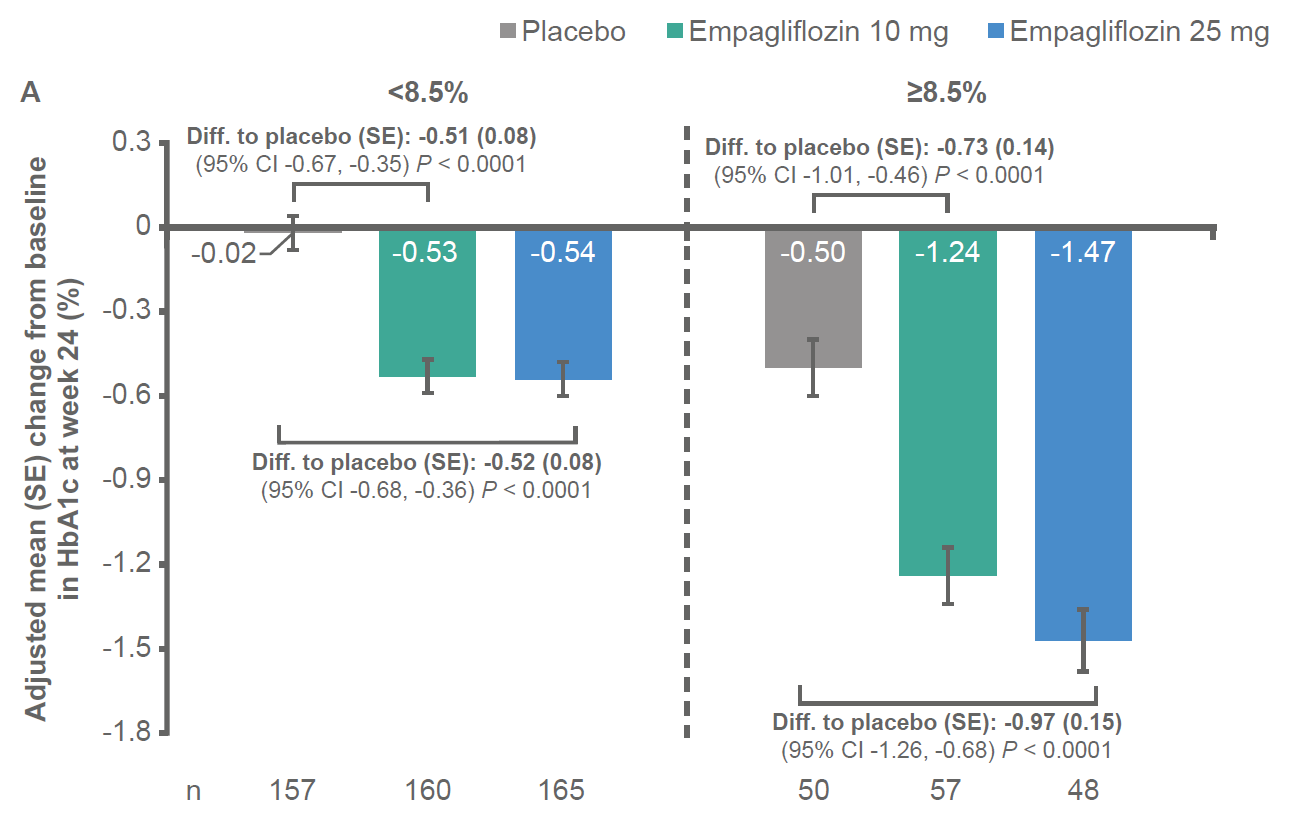 Treatment by baseline HbA1c (categorical) interaction: P = 0.0290.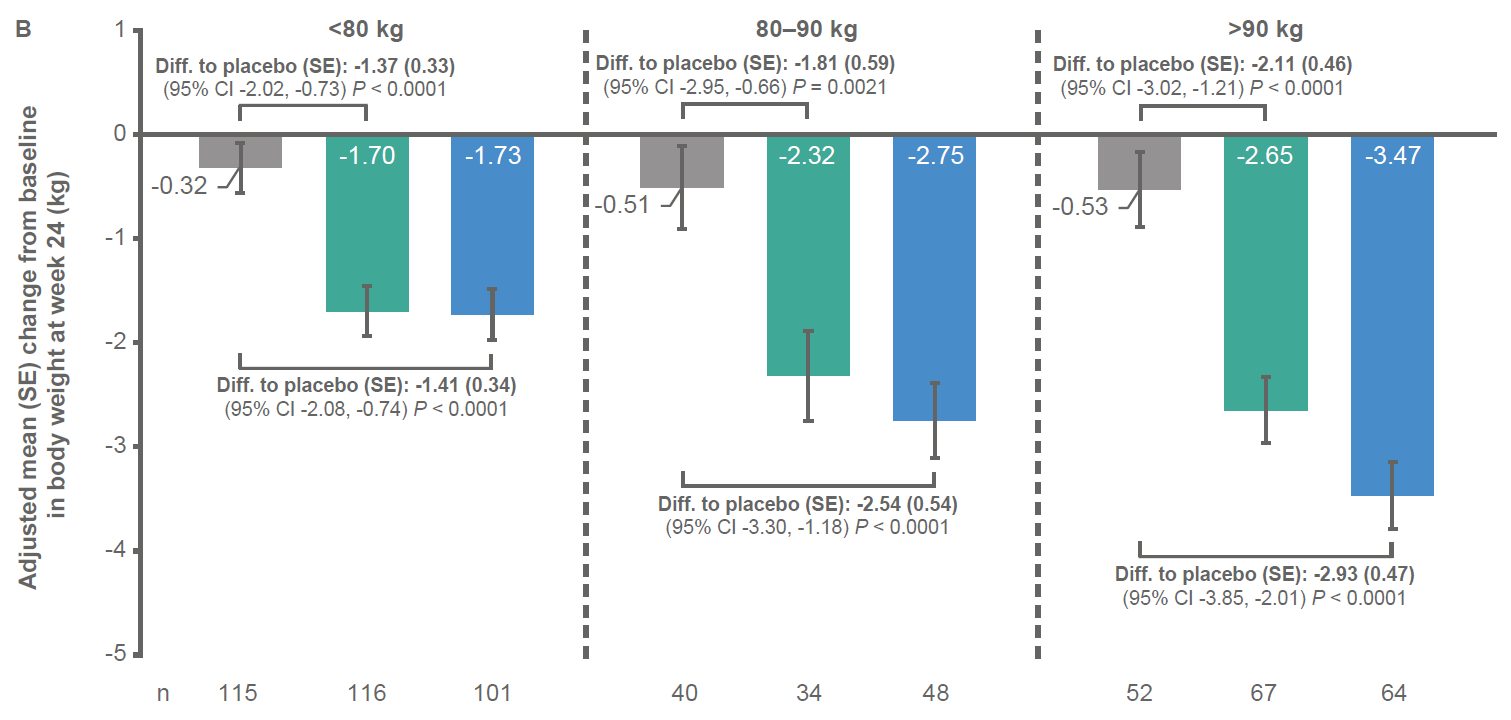 Treatment by baseline body weight (categorical) interaction: P = 0.1340.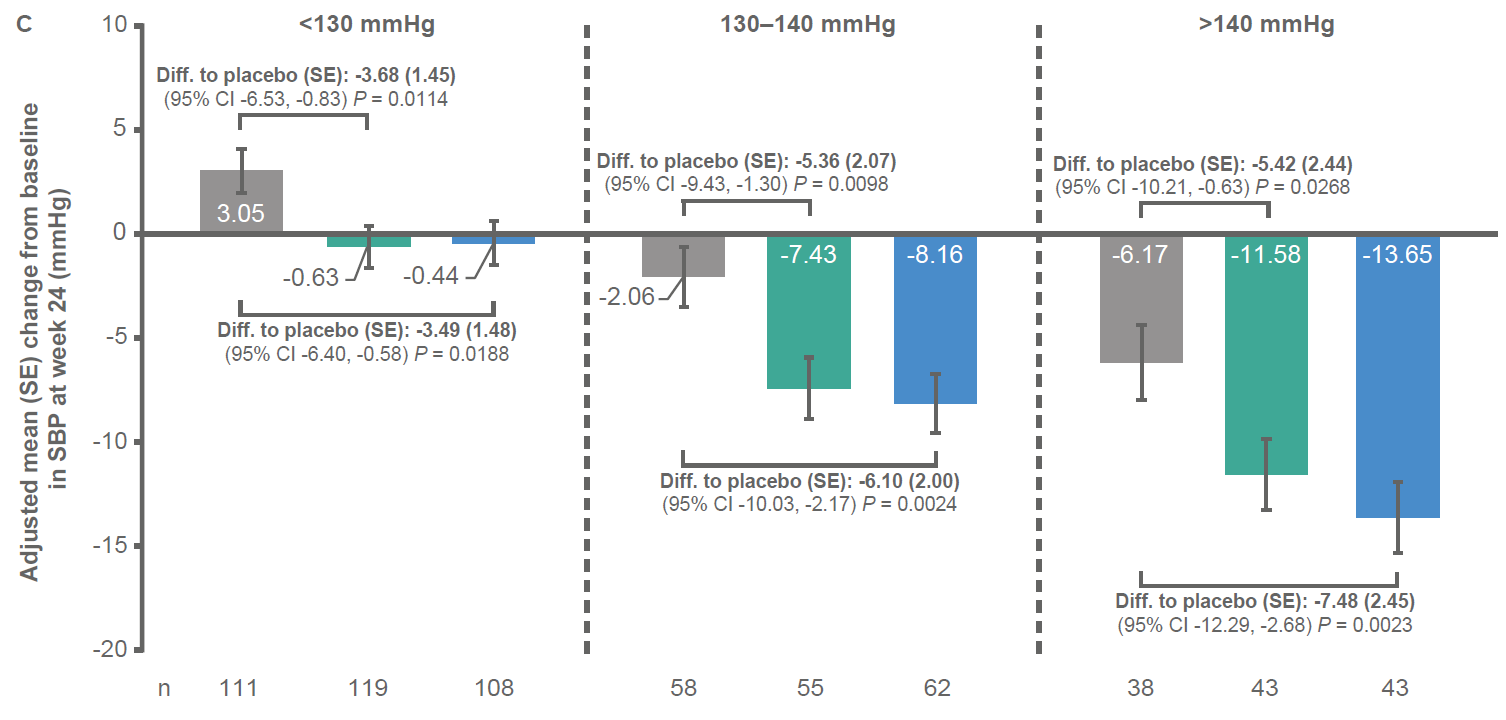 Treatment by baseline SBP (categorical) interaction: P = 0.6585.Abbreviations: CI, confidence interval; Diff., difference; FAS, full analysis set; HbA1c, glycated haemoglobin; LOCF, last observation carried forward; SBP, systolic blood pressure; SE, standard error.FIGURE 2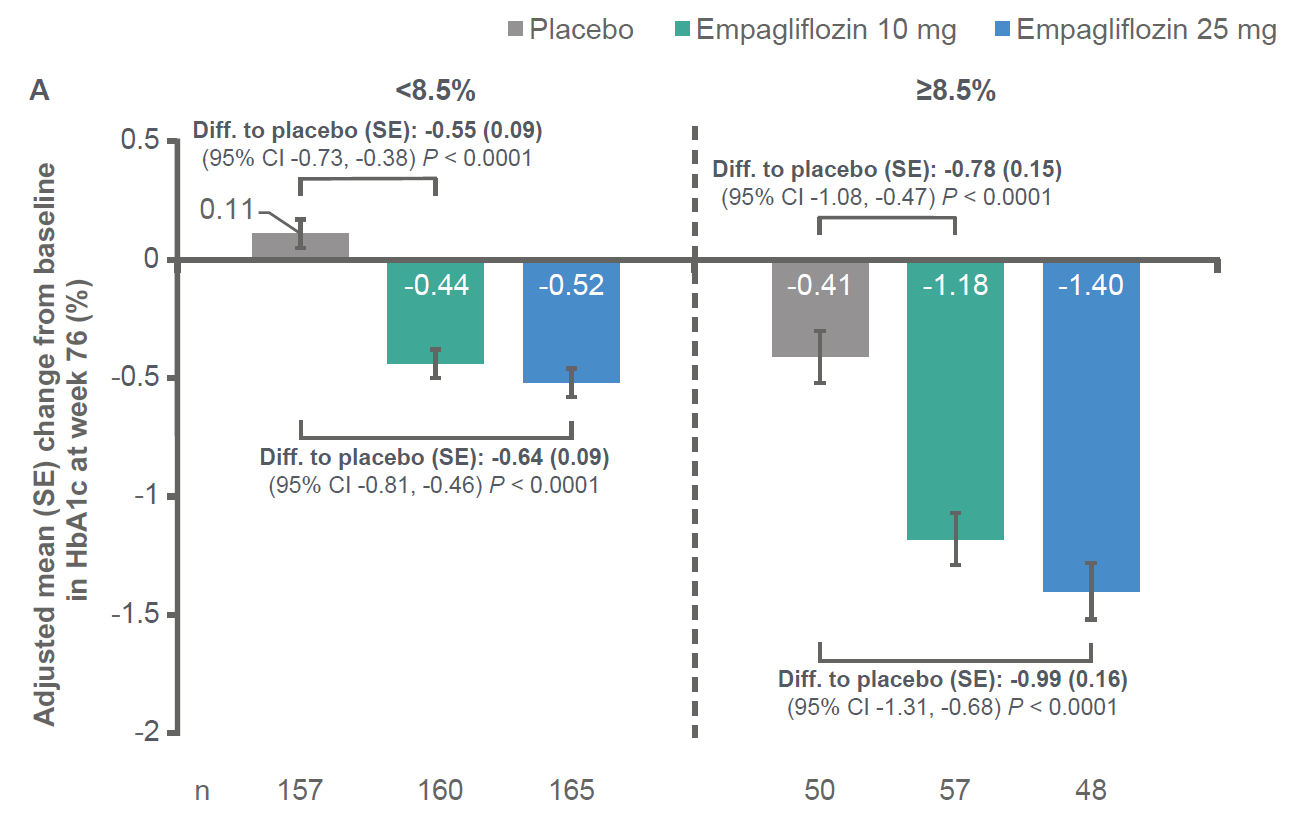 Treatment by baseline HbA1c (categorical) interaction: P = 0.1431.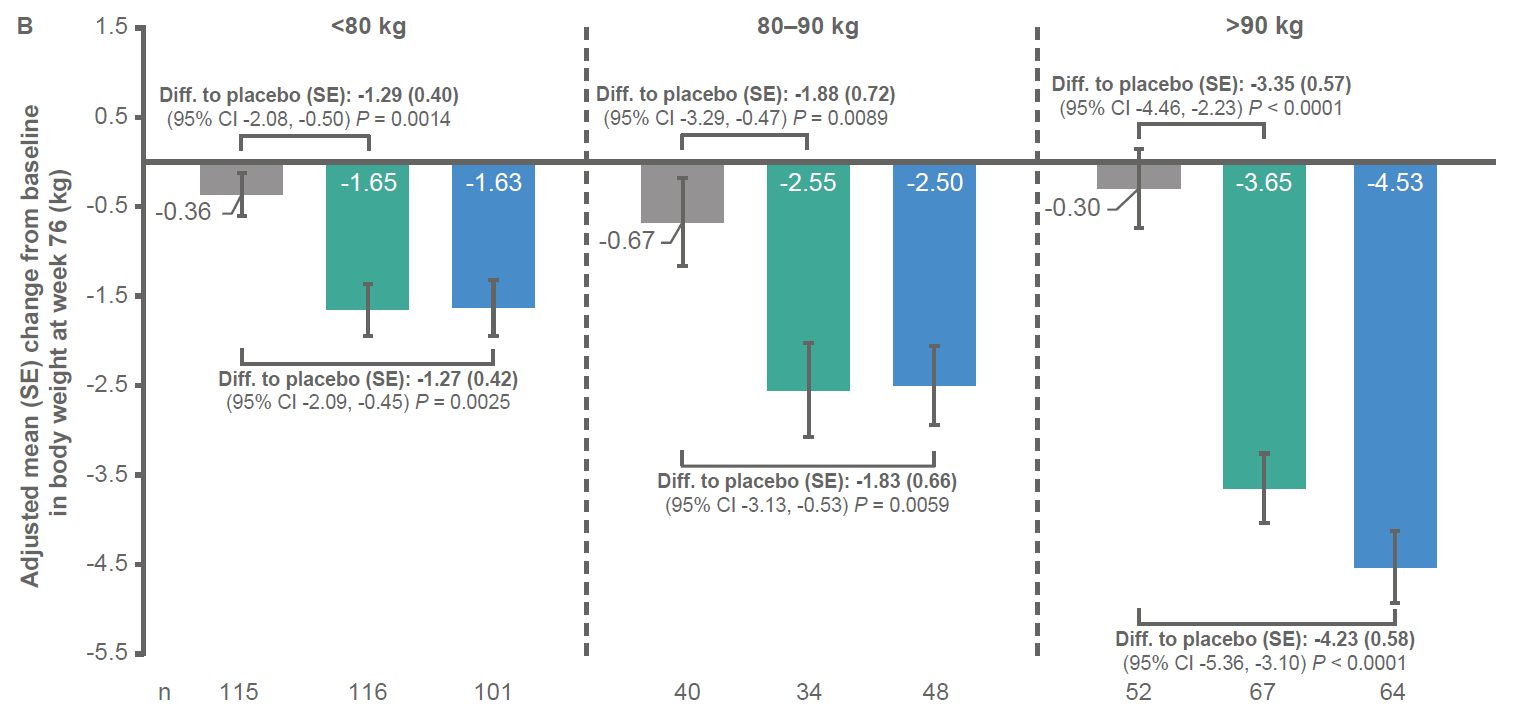 Treatment by baseline body weight (categorical) interaction: P = 0.0012.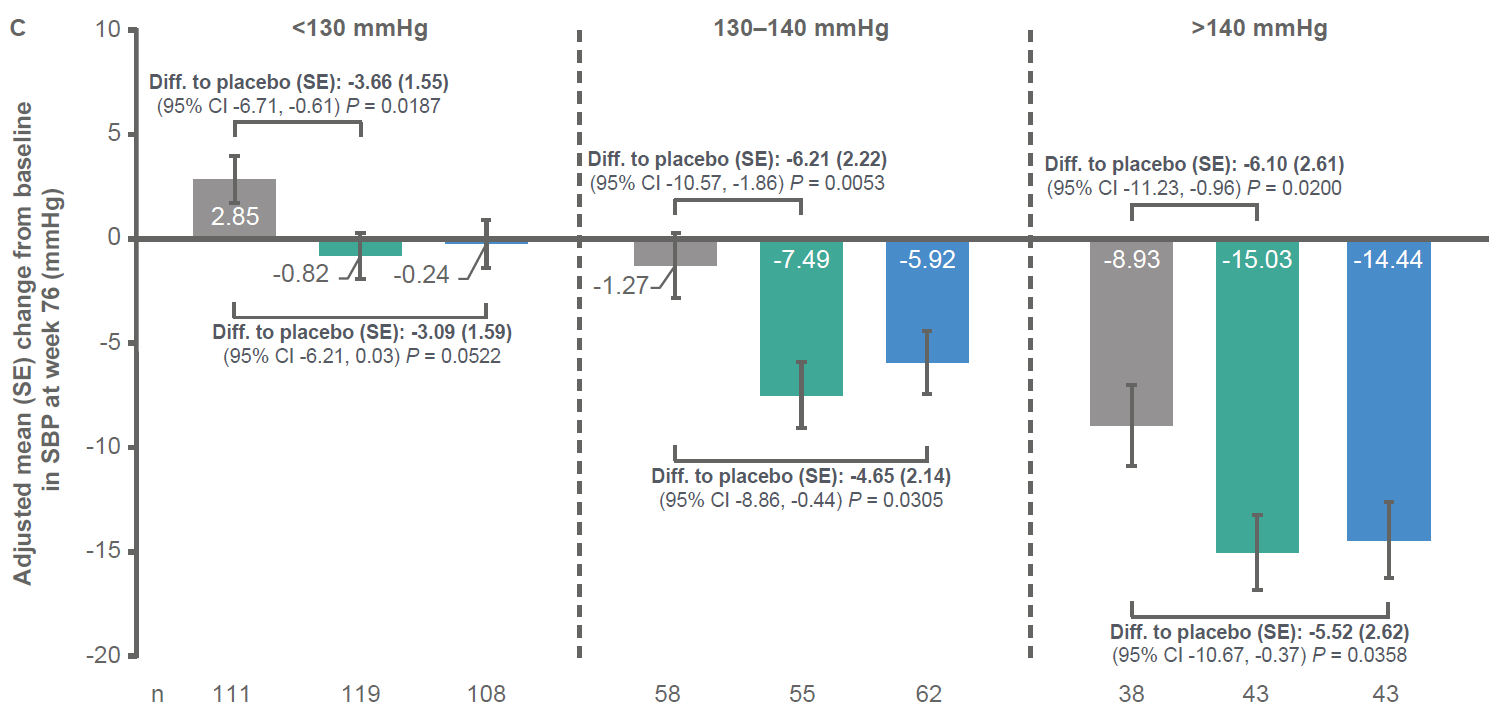 Treatment by baseline SBP (categorical) interaction: P = 0.8491.Abbreviations: CI, confidence interval; Diff., difference; FAS, full analysis set; HbA1c, glycated haemoglobin; LOCF, last observation carried forward; SBP, systolic blood pressure; SE, standard error.FIGURE 3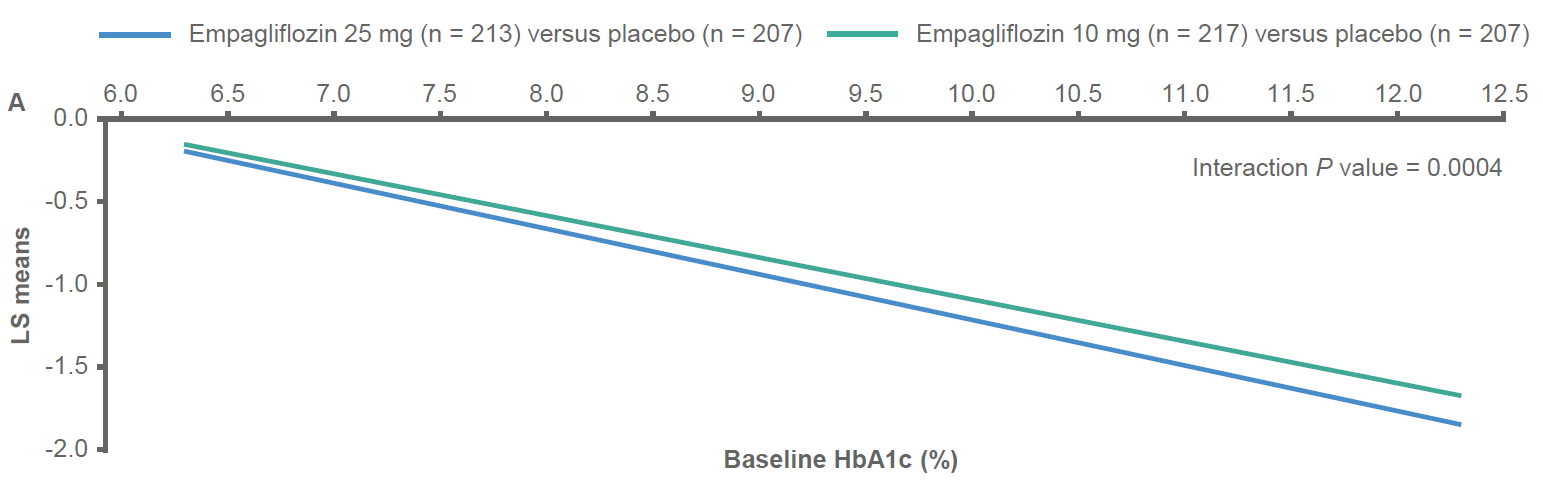 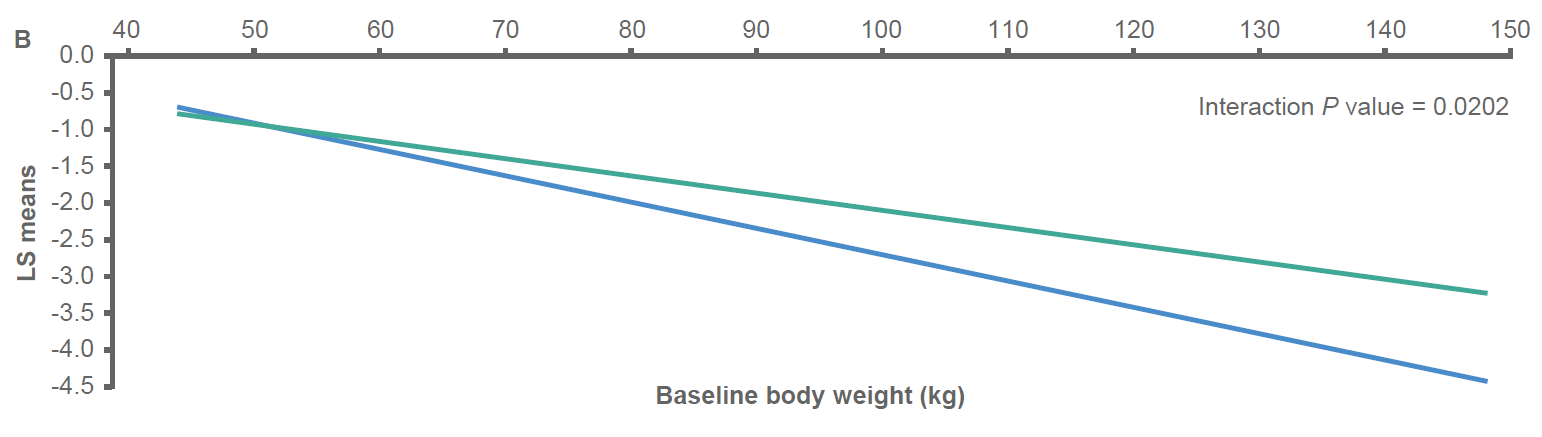 The ANCOVA model included baseline eGFR, geographical region, and treatment as fixed effects, and the baseline efficacy parameter of interest by treatment interaction and A) baseline HbA1c as a linear covariate or B) baseline weight and baseline HbA1c as linear covariates.Abbreviations: ANCOVA, analysis of covariance; eGFR, estimated glomerular filtration rate; FAS, full analysis set; HbA1c, glycated haemoglobin; LOCF, last observation carried forward; LS, least squares.FIGURE 4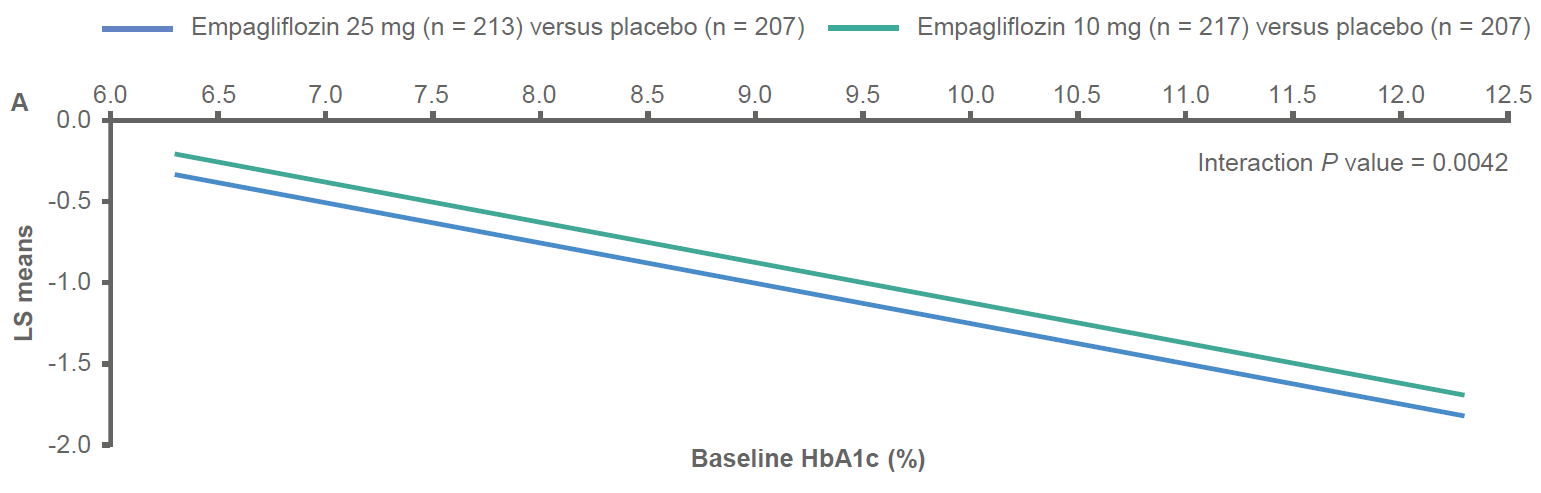 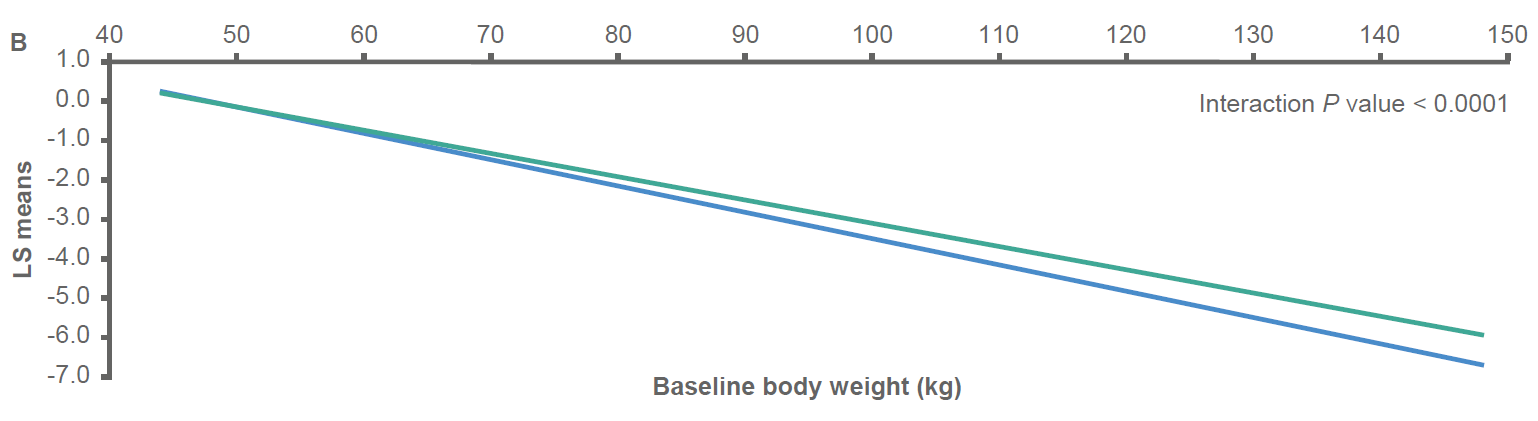 The ANCOVA model included baseline eGFR, geographical region, and treatment as fixed effects, and the baseline efficacy parameter of interest by treatment interaction and A) baseline HbA1c as a linear covariate or B) baseline weight and baseline HbA1c as linear covariates.Abbreviations: ANCOVA, analysis of covariance; eGFR, estimated glomerular filtration rate; FAS, full analysis set; HbA1c, glycated haemoglobin; LOCF, last observation carried forward; LS, least squares.Supplementary MaterialTABLE S1 Patient demographics and baseline characteristics by subgroups of baseline HbA1cData are n (%) or mean ± SD.Abbreviations: DBP, diastolic blood pressure; eGFR, estimated glomerular filtration rate; EMPA, empagliflozin; HbA1c, glycated haemoglobin; HDL, high-density lipoprotein; SBP, systolic blood pressure; SD, standard deviation; T2DM, type 2 diabetes mellitus.TABLE S2 Patient demographics and baseline characteristics by subgroups of baseline body weightData are n (%) or mean ± SD.Abbreviations: DBP, diastolic blood pressure; eGFR, estimated glomerular filtration rate; EMPA, empagliflozin; HbA1c, glycated haemoglobin; HDL, high-density lipoprotein; SBP, systolic blood pressure; SD, standard deviation; T2DM, type 2 diabetes mellitus.TABLE S3 Patient demographics and baseline characteristics by subgroups of baseline SBPData are n (%) or mean ± SD.Abbreviations: DBP, diastolic blood pressure; eGFR, estimated glomerular filtration rate; EMPA, empagliflozin; HbA1c, glycated haemoglobin; HDL, high-density lipoprotein; SBP, systolic blood pressure; SD, standard deviation; T2DM, type 2 diabetes mellitus.TABLE S4 Summary of efficacy results in the overall population and the occurrence of hypoglycaemia at Weeks 2420 and 7621 (FAS [LOCF])Data are n (%) or adjusted mean ± SE.†Plasma glucose ≤3.9 mmol/L and/or requiring assistance. ‡requiring assistance.An ANCOVA model was used to analyse the change from baseline to weeks 24 and 76 in HbA1c, body weight, and SBP by treatment groups (further details in Section 2.3 Statistical analysis).Abbreviations: ANCOVA, analysis of covariance; AE, adverse event; BMI, body mass index; CI, confidence interval; EMPA, empagliflozin; FAS, full analysis set; HbA1c, glycated haemoglobin; LOCF, last observation carried forward; SBP, systolic blood pressure; SE, standard error.  TABLE S5 Summary of patients with adverse events by subgroups of baseline HbA1c up to Week 24† and Week 76†Data are n (%). MedDRA version used for reporting: 14.1.†From first to last intake of any study drug + 7 days.‡As assessed by the investigator.Abbreviations: AE, adverse event; BIcMQ, Boehringer Ingelheim customised MedDRA query; EMPA, empagliflozin; HbA1c, glycated haemoglobin; 
MedDRA, Medical Dictionary for Regulatory Activities; UTI, urinary tract infection.TABLE S6 Summary of patients with adverse events by subgroups of baseline body weight up to Week 24† and Week 76†Data are n (%). MedDRA version used for reporting: 14.1.†From first to last intake of any study drug +7 days.‡As assessed by the investigator.Abbreviations: AE, adverse event; BIcMQ, Boehringer Ingelheim customised MedDRA query; EMPA, empagliflozin; MedDRA, Medical Dictionary for Regulatory Activities; 
UTI, urinary tract infection.TABLE S7 Summary of patients with adverse events by subgroups of baseline SBP up to Week 24 and Week 76†Data are n (%). MedDRA version used for reporting: 14.1.†From first to last intake of any study drug + 7 days.‡As assessed by the investigator.Abbreviations: AE, adverse event; BIcMQ, Boehringer Ingelheim customised MedDRA query; EMPA, empagliflozin; MedDRA, Medical Dictionary for Regulatory Activities; SBP, systolic blood pressure; UTI, urinary tract infection.FIGURE S1 ANCOVA regression lines for the change from baseline to Week 24 by baseline values of A) HbA1c and B) body weight (FAS [LOCF])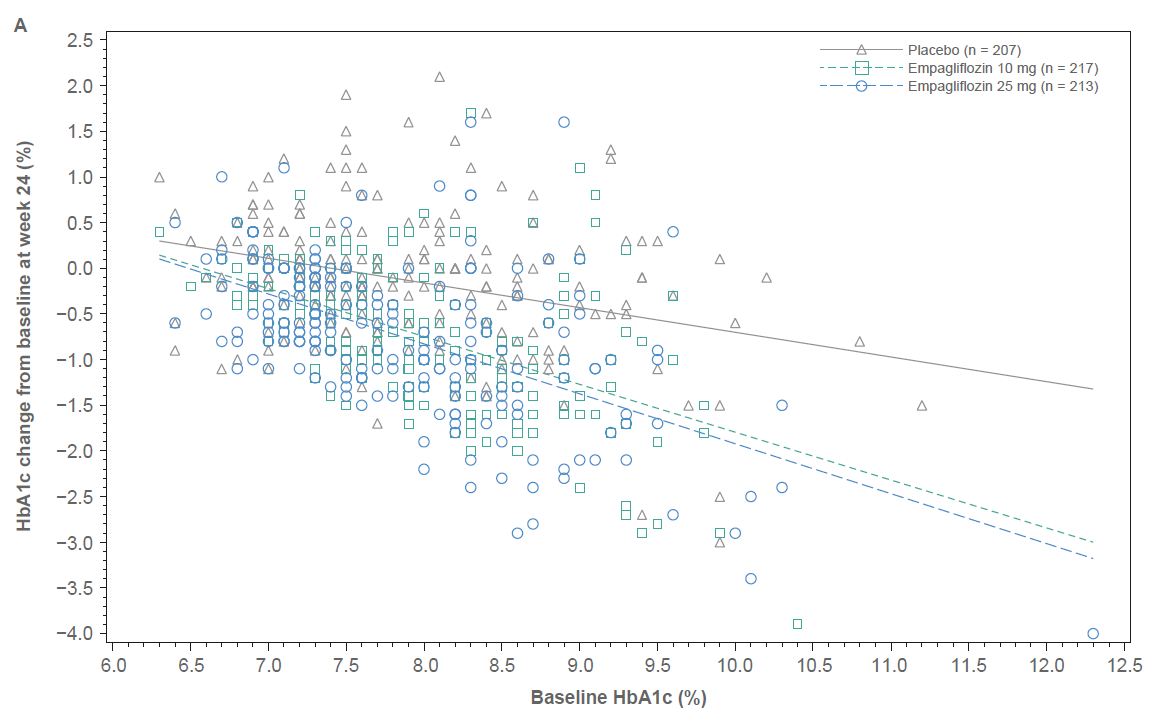 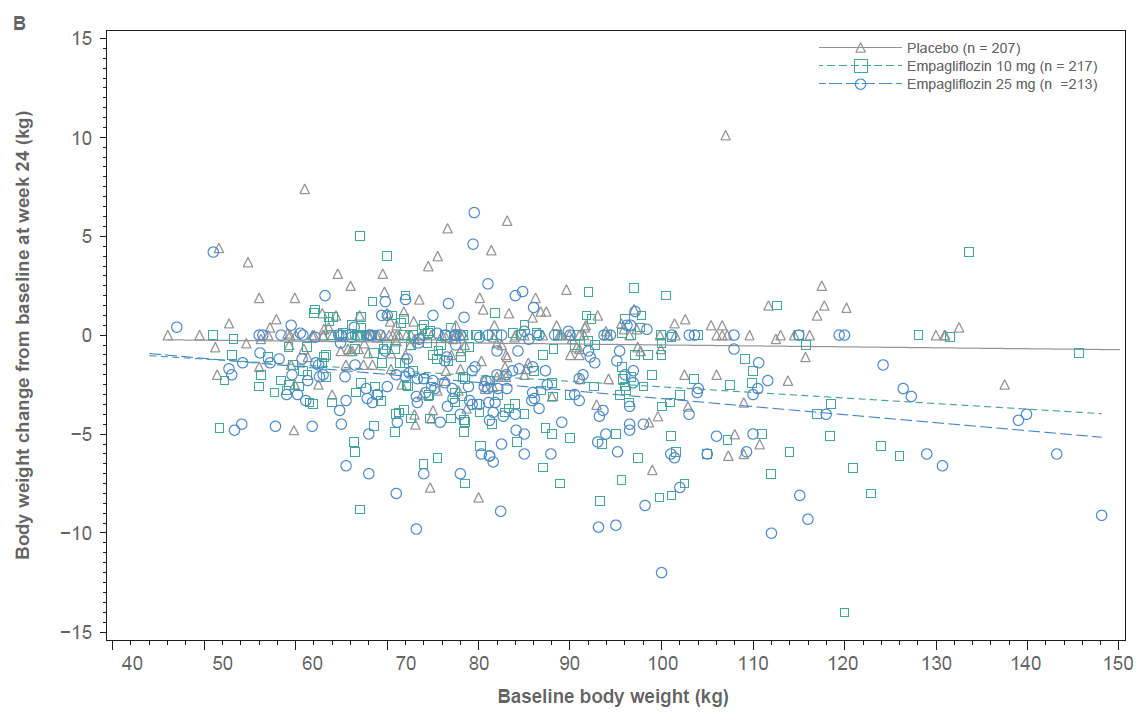 The ANCOVA model included HbA1c at baseline (for B this also included the addition to the efficacy variable parameter weight at baseline) as linear covariate(s), and fixed effects for eGFR, region, treatment, and treatment by the baseline efficacy parameter interaction.Abbreviations: ANCOVA, analysis of covariance; eGFR, estimated glomerular filtration rate; FAS, full analysis set; HbA1c, glycated haemoglobin; LOCF, last observation carried forward.FIGURE S2 ANCOVA regression lines for the change from baseline to Week 76 by baseline values of A) HbA1c and B) body weight (FAS [LOCF])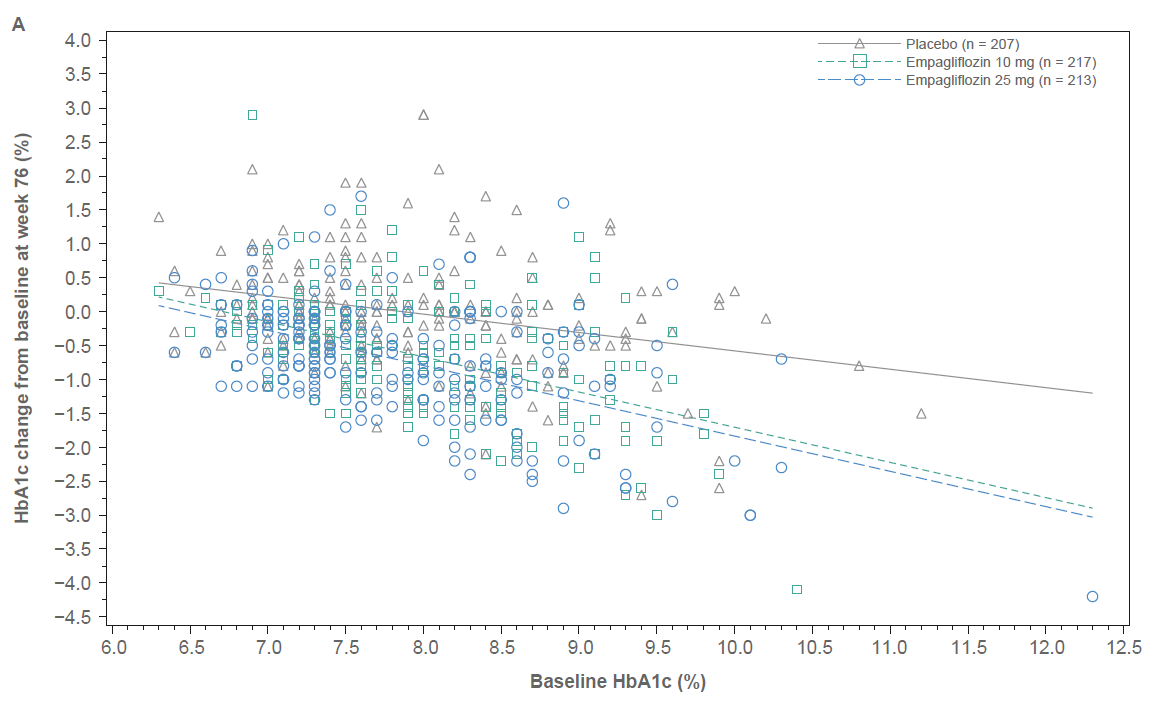 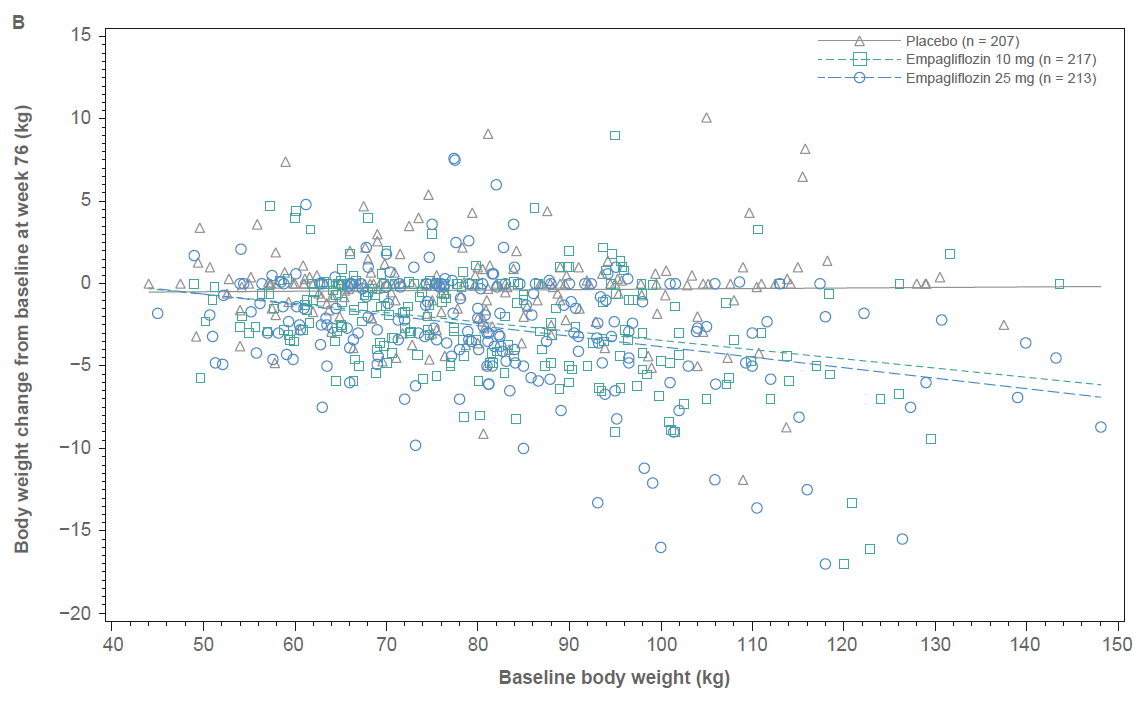 The ANCOVA model included HbA1c at baseline (for B this also included the addition to the efficacy variable parameter weight at baseline) as linear covariate(s), and fixed effects for eGFR, region, treatment, and treatment by the baseline efficacy parameter interaction.Abbreviations: ANCOVA, analysis of covariance; eGFR, estimated glomerular filtration rate; FAS, full analysis set; HbA1c, glycated haemoglobin; LOCF, last observation carried forward.FIGURE S3 The change from baseline to A) Week 24 and B) Week 76 in body weight by BMI at baseline (FAS [LOCF]) from ANCOVA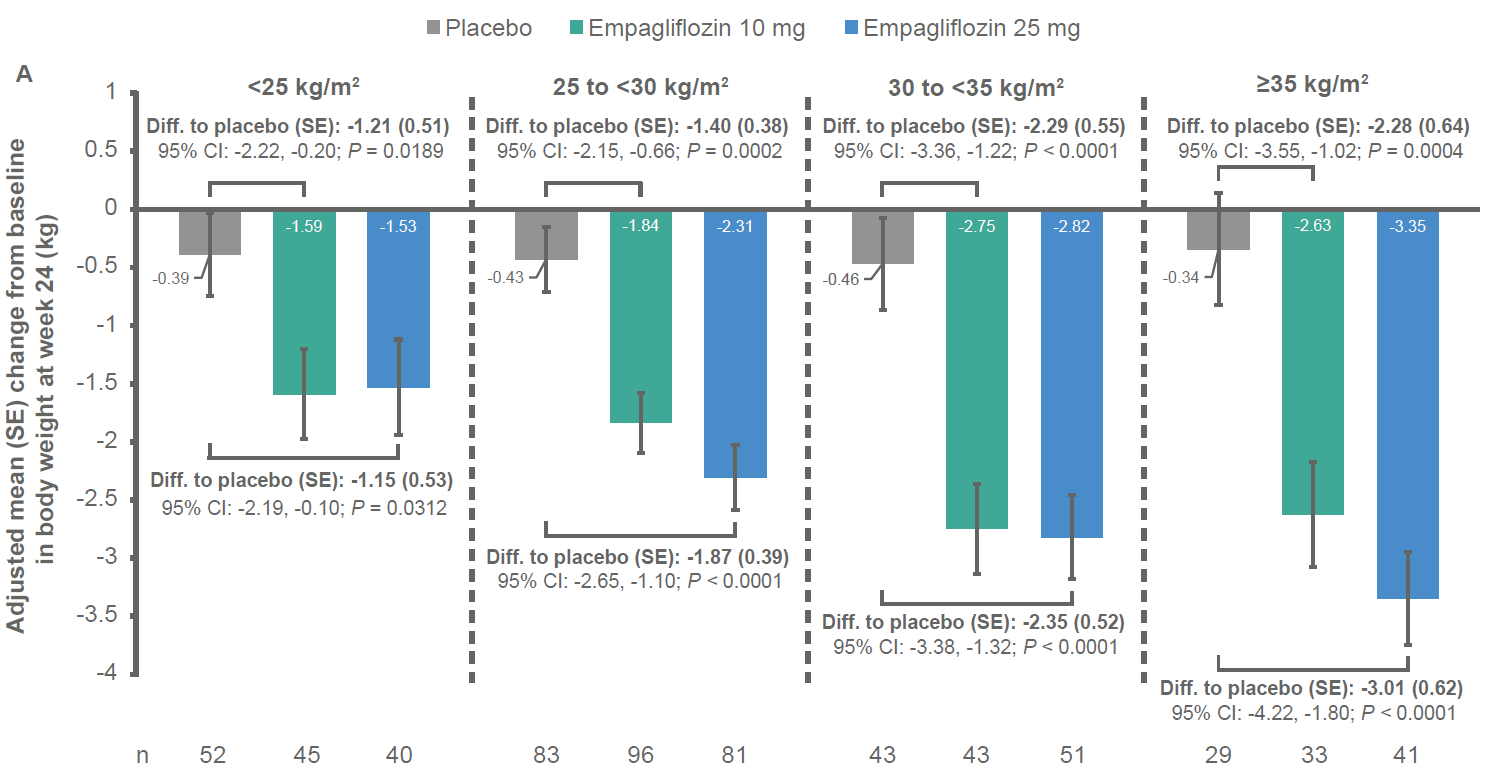 Treatment by baseline BMI (categorical) interaction: P = 0.3099.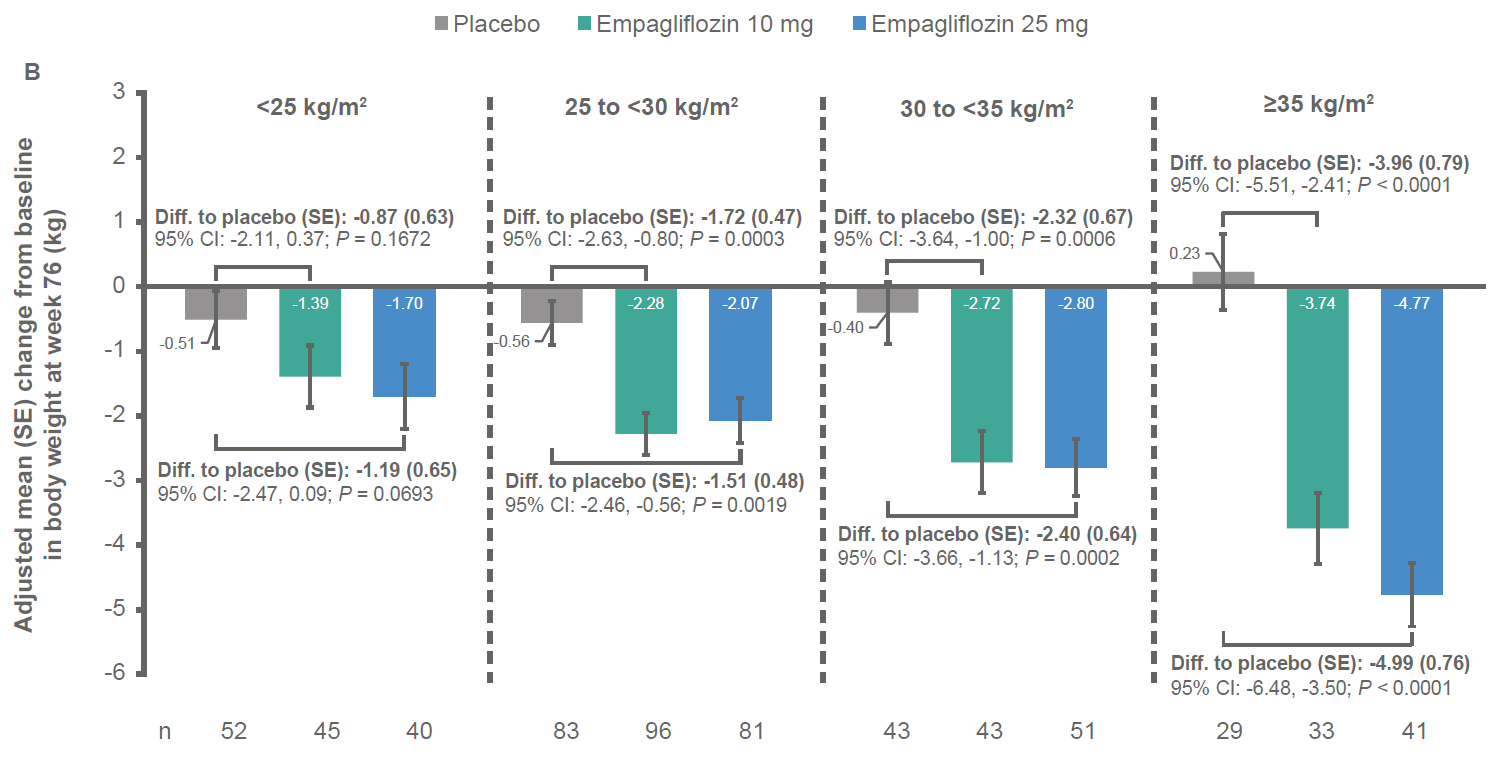 Treatment by baseline BMI (categorical) interaction: P = 0.0031.Abbreviations: BMI, body mass index; Diff., difference; FAS, full analysis set; LOCF, last observation carried forward; SE, standard error.Variables<8.5%<8.5%<8.5%≥8.5%≥8.5%≥8.5%VariablesPlacebo 
(n = 157)EMPA 10 mg (n = 160)EMPA 25 mg (n = 165)Placebo 
(n = 50)EMPA 10 mg (n = 57)EMPA 25 mg (n = 48)Male85 (54.1)87 (54.4)89 (53.9)31 (62.0)38 (66.7)31 (64.6)Age (years)57.0 ± 9.755.6 ± 9.656.2 ± 10.353.0 ± 9.255.0 ± 10.953.6 ± 9.6RaceWhite89 (56.7)81 (50.6)91 (55.2)24 (48.0)31 (54.4)22 (45.8)Black or African American1 (0.6)3 (1.9)01 (2.0)1 (1.8)0Asian67 (42.7)75 (46.9)72 (43.6)25 (50.0)24 (42.1)26 (54.2)American Indian or Alaska Native01 (0.6)2 (1.2)01 (1.8)0Time since T2DM diagnosis (years)≤117 (10.8)15 (9.4)16 (9.7)2 (4.0)5 (8.8)3 (6.3)>1–561 (38.9)61 (38.1)53 (32.1)22 (44.0)17 (29.8)16 (33.3)>5–1048 (30.6)51 (31.9)60 (36.4)17 (34.0)17 (29.8)14 (29.2)>1031 (19.7)33 (20.6)36 (21.8)9 (18.0)18 (31.6)15 (31.3)HbA1c (%)7.51 ± 0.517.56 ± 0.487.49 ± 0.509.15 ± 0.619.01 ± 0.419.11 ± 0.68Fasting plasma glucose (mg/dL)147.8 ± 28.4144.4 ± 30.5143.6 ± 27.1181.8 ± 31.2182.9 ± 32.9169.4 ± 34.2SBP (mmHg)129.5 ± 14.4129.4 ± 14.7129.8 ± 15.1125.6 ± 15.2129.9 ± 12.5130.7 ± 15.5DBP (mmHg)77.5 ± 8.379.0 ± 7.978.2 ± 8.480.0 ± 6.381.0 ± 8.279.1 ± 8.6Triglycerides (mg/dL)166.3 ± 122.9175.2 ± 110.6157.7 ± 97.4192.8 ± 106.9166.2 ± 110.8183.6 ± 138.0HDL cholesterol (mg/dL)48.3 ± 12.949.4 ± 11.449.9 ± 12.544.7 ± 9.549.1 ± 13.247.1 ± 14.5Weight (kg)80.0 ± 18.280.5 ± 17.483.2 ± 18.879.0 ± 20.084.5 ± 21.278.8 ± 20.8Body mass index (kg/m2)28.7 ± 5.128.9 ± 5.330.2 ± 5.628.8 ± 5.729.6 ± 5.928.2 ± 6.0Waist circumference (cm)99.4 ± 12.398.1 ± 12.8101.0 ± 14.399.0 ± 14.2101.9 ± 16.096.8 ± 15.0eGFR (ml/min/1.73 m2)88.6 ± 20.489.1 ± 19.186.4 ± 18.393.1 ± 24.190.5 ± 21.392.3 ± 22.0Variables<80 kg<80 kg<80 kg80–90 kg80–90 kg80–90 kg>90 kg>90 kg>90 kgVariablesPlacebo 
(n = 115)EMPA 10 mg (n = 116)EMPA 25 mg (n = 101)Placebo 
(n = 40)EMPA 10 mg (n = 34)EMPA 25 mg (n = 48)Placebo 
(n = 52)EMPA 10 mg (n = 67)EMPA 25 mg (n = 64)Male48 (41.7)53 (45.7)38 (37.6)25 (62.5)24 (70.6)37 (77.1)43 (82.7)48 (71.6)45 (70.3)Age (years)55.8 ± 9.455.2 ± 9.856.6 ± 10.159.4 ± 9.254.9 ± 11.354.2 ± 10.554.1 ± 10.256.1 ± 9.355.0 ± 10.2RaceWhite38 (33.0)33 (28.4)34 (33.7)28 (70.0)23 (67.6)22 (45.8)47 (90.4)56 (83.6)57 (89.1)Black or African American02 (1.7)00002 (3.8)2 (3.0)0Asian77 (67.0)80 (69.0)66 (65.3)12 (30.0)11 (32.4)26 (54.2)3 (5.8)8 (11.9)6 (9.4)American Indian or Alaska Native01 (0.9)1 (1.0)00001 (1.5)1 (1.6)Time since T2DM diagnosis (years)≤112 (10.4)14 (12.1)10 (9.9)3 (7.5)2 (5.9)3 (6.3)4 (7.7)4 (6.0)6 (9.4)>1–548 (41.7)38 (32.8)29 (28.7)12 (30.0)15 (44.1)20 (41.7)23 (44.2)25 (37.3)20 (31.3)>5–1034 (29.6)30 (25.9)36 (35.6)14 (35.0)10 (29.4)16 (33.3)17 (32.7)28 (41.8)22 (34.4)>1021 (18.3)34 (29.3)26 (25.7)11 (27.5)7 (20.6)9 (18.8)8 (15.4)10 (14.9)16 (25.0)HbA1c (%)7.90 ± 0.857.95 ± 0.787.92 ± 0.927.73 ± 0.777.84 ± 0.717.89 ± 0.888.04 ± 1.027.98 ± 0.847.73 ± 0.78Fasting plasma glucose (mg/dL)154.0 ± 34.6148.1 ± 34.6145.4 ± 30.7149.5 ± 27.9159.2 ± 41.3148.5 ± 28.6165.4 ± 29.1163.3 ± 31.7156.5 ± 31.4SBP (mmHg)125.9 ± 14.3128.0 ± 14.2126.9 ± 15.4132.9 ± 14.9131.6 ± 16.9130.4 ± 13.4131.0 ± 14.3131.3 ± 12.2134.5 ± 15.0DBP (mmHg)77.5 ± 8.278.2 ± 8.176.2 ± 7.278.4 ± 6.781.0 ± 8.579.4 ± 10.279.4 ± 8.181.2 ± 7.181.1 ± 8.0Triglycerides (mg/dL)163.3 ± 116.2152.6 ± 89.5144.3 ± 90.2166.2 ± 94.7219.3 ± 163.8167.0 ± 115.3199.7 ± 140.5184.5 ± 103.1191.8 ± 122.9HDL cholesterol (mg/dL)49.7 ± 12.552.1 ± 11.752.4 ± 14.646.0 ± 10.745.6 ± 11.747.5 ± 11.343.1 ± 11.446.4 ± 11.145.8 ± 10.1Weight (kg)66.4 ± 8.267.4 ± 7.566.9 ± 8.584.4 ± 3.485.4 ± 3.283.6 ± 2.8105.7 ± 11.2104.2 ± 11.7105.4 ± 14.3Body mass index (kg/m2)25.6 ± 2.925.6 ± 3.026.1 ± 4.029.7 ± 3.530.0 ± 3.029.3 ± 3.034.9 ± 4.534.7 ± 5.035.8 ± 4.4Waist circumference (cm)91.2 ± 7.290.1 ± 8.389.7 ± 8.3101.8 ± 8.1101.3 ± 5.8101.3 ± 10.0115.3 ± 8.9113.6 ± 11.1115.3 ± 10.9eGFR (ml/min/1.73 m2)93.6 ± 21.692.3 ± 19.091.6 ± 20.384.9 ± 19.185.3 ± 21.285.9 ± 17.184.8 ± 21.386.7 ± 19.582.9 ± 18.1Variables <130 mmHg <130 mmHg <130 mmHg130–140 mmHg130–140 mmHg130–140 mmHg>140 mmHg>140 mmHg>140 mmHgVariablesPlacebo 
(n = 111)EMPA 10 mg (n = 119)EMPA 25 mg (n = 108)Placebo 
(n = 58)EMPA 10 mg (n = 55)EMPA 25 mg (n = 62)Placebo 
(n = 38)EMPA 10 mg (n = 43)EMPA 25 mg (n = 43)Male62 (55.9)76 (63.9)54 (50.0)29 (50.0)24 (43.6)37 (59.7)25 (65.8)25 (58.1)29 (67.4)Age (years)53.2 ± 9.552.7 ± 9.652.8 ± 10.257.4 ± 9.658.5 ± 9.057.5 ± 9.462.3 ± 6.759.3 ± 9.559.8 ± 9.3RaceWhite57 (51.4)48 (40.3)46 (42.6)30 (51.7)36 (65.5)33 (53.2)26 (68.4)28 (65.1)34 (79.1)Black or African American1 (0.9)1 (0.8)01 (1.7)0003 (7.0)0Asian53 (47.7)68 (57.1)61 (56.5)27 (46.6)19 (34.5)29 (46.8)12 (31.6)12 (27.9)8 (18.6)American Indian or Alaska Native02 (1.7)1 (0.9)000001 (2.3)Time since T2DM diagnosis (years)≤112 (10.8)13 (10.9)13 (12.0)5 (8.6)5 (9.1)4 (6.5)2 (5.3)2 (4.7)2 (4.7)>1–548 (43.2)49 (41.2)40 (37.0)21 (36.2)17 (30.9)17 (27.4)14 (36.8)12 (27.9)12 (27.9)>5–1033 (29.7)33 (27.7)35 (32.4)17 (29.3)20 (36.4)25 (40.3)15 (39.5)15 (34.9)14 (32.6)>1018 (16.2)24 (20.2)20 (18.5)15 (25.9)13 (23.6)16 (25.8)7 (18.4)14 (32.6)15 (34.9)HbA1c (%)7.99 ± 0.987.98 ± 0.787.83 ± 0.837.82 ± 0.777.88 ± 0.787.85 ± 0.927.79 ± 0.737.92 ± 0.837.92 ± 0.93Fasting plasma glucose (mg/dL)155.9 ± 35.9153.6 ± 38.4143.3 ± 27.4157.2 ± 27.2155.0 ± 29.2151.6 ± 31.5154.6 ± 30.0156.8 ± 34.4161.6 ± 34.0SBP (mmHg)118.1 ± 8.6119.4 ± 6.7118.4 ± 7.9134.2 ± 3.1134.8 ± 3.3134.7 ± 3.4150.5 ± 9.4150.9 ± 9.5152.1 ± 10.1DBP (mmHg)75.5 ± 7.276.8 ± 7.275.0 ± 7.480.9 ± 7.080.8 ± 6.280.4 ± 7.581.7 ± 8.585.5 ± 8.684.3 ± 8.3Triglycerides (mg/dL)173.1 ± 136.9173.0 ± 116.2152.6 ± 99.1179.3 ± 107.1185.2 ± 116.6160.0 ± 79.9162.0 ± 75.7155.2 ± 80.7196.2 ± 152.1HDL cholesterol (mg/dL)47.4 ± 12.149.3 ± 11.550.3 ± 13.547.0 ± 12.748.5 ± 12.649.4 ± 13.348.1 ± 12.050.4 ± 12.046.7 ± 10.7Weight (kg)77.5 ± 18.979.3 ± 17.778.4 ± 17.880.2 ± 17.183.7 ± 21.081.5 ± 18.885.7 ± 19.085.1 ± 17.093.0 ± 20.0Body mass index (kg/m2)28.2 ± 5.628.0 ± 5.128.9 ± 5.628.8 ± 4.830.4 ± 5.929.0 ± 5.330.0 ± 4.730.5 ± 5.432.7 ± 5.7Waist circumference (cm)96.8 ± 12.696.6 ± 13.496.6 ± 14.2101.2 ± 12.4102.3 ± 14.799.0 ± 12.4103.7 ± 12.5102.3 ± 12.2109.9 ± 14.1eGFR (ml/min/1.73 m2)91.0 ± 19.691.7 ± 18.790.4 ± 20.690.9 ± 24.287.4 ± 21.086.3 ± 19.984.1 ± 21.686.2 ± 20.283.1 ± 13.2VariablesWeek 24Week 24Week 24Week 76Week 76Week 76Placebo 
(n = 207)EMPA 10 mg (n = 217)EMPA 25 mg (n = 213)Placebo 
(n = 207)EMPA 10 mg (n = 217)EMPA 25 mg (n = 213)HbA1c at study end, %7.77 ± 0.057.20 ± 0.057.13 ± 0.057.89 ± 0.057.28 ± 0.057.16 ± 0.05Change from baseline−0.13 ± 0.05−0.70 ± 0.05−0.77 ± 0.05−0.01 ± 0.05−0.62 ± 0.05−0.74 ± 0.05Difference vs placebo 
(95% CI)−0.57 ± 0.07(−0.70, -0.43)−0.64 ± 0.07(−0.77, -0.50)−0.61 ± 0.07
(−0.75, −0.46)−0.73 ± 0.07
(−0.88, −0.58)P value<0.0001<0.0001<0.0001<0.0001Body weight at study end, kg80.74 ± 0.1779.11 ± 0.1778.73 ± 0.1780.73 ± 0.2278.80 ± 0.2178.54 ± 0.21Change from baseline−0.45 ± 0.17−2.08 ± 0.17−2.46 ± 0.17-0.46 ± 0.22−2.39 ± 0.21−2.65 ± 0.21Difference vs placebo 
(95% CI)−1.63 ± 0.24
(-2.11, -1.15)−2.01 ± 0.24
(−2.49, -1.53)−1.93 ± 0.30
(-2.52, -1.34)−2.19 ± 0.30
(−2.79, -1.60)P value<0.0001<0.0001<0.0001<0.0001SBP at study end, mmHg129.0 ± 0.7124.9 ± 0.7124.2 ± 0.7128.6 ± 0.8124.1 ± 0.8124.8 ± 0.8Change from baseline−0.4 ± 0.7−4.5 ± 0.7−5.2 ± 0.7−0.8 ± 0.8−5.2 ± 0.8−4.5 ± 0.8Difference vs placebo 
(95% CI)−4.1 ± 1.0
(−6.2, -2.1)−4.8 ± 1.0
(−6.9, -2.7)−4.4 ± 1.1
(−6.6, -2.3)−3.7 ± 1.1
(−5.9, -1.5)P value<0.0001<0.0001<0.00010.0008HypoglycaemiaConfirmed hypoglycaemic AEs†1 (0.5)4 (1.8)3 (1.4)7 (3.4)9 (4.1)9 (4.2)Severe hypoglycaemic AEs‡00001 (0.5)0Variables<8.5%<8.5%<8.5%≥8.5%≥8.5%≥8.5%Placebo 
(n = 156)EMPA 10 mg (n = 160)EMPA 25 mg (n = 166)Placebo (n = 50)EMPA 10 mg (n = 57)EMPA 25 mg (n = 48)Week 24Week 24Week 24Week 24Week 24Week 24Week 24One or more AE91 (58.3)89 (55.6)84 (50.6)30 (60.0)35 (61.4)22 (45.8)One or more drug-related‡ AEs17 (10.9)24 (15.0)25 (15.1)8 (16.0)11 (19.3)2 (4.2)AEs leading to discontinuation6 (3.8)2 (1.3)4 (2.4)1 (2.0)01 (2.1)One or more severe AEs6 (3.8)3 (1.9)6 (3.6)1 (2.0)2 (3.5)0One or more serious AEs7 (4.5)6 (3.8)5 (3.0)01 (1.8)0Special interest categoriesUTIs (BIcMQ)9 (5.8)8 (5.0)11 (6.6)1 (2.0)3 (5.3)1 (2.1)Genital infections (BIcMQ)06 (3.8)7 (4.2)02 (3.5)3 (6.3)Week 76Week 76Week 76Week 76Week 76Week 76Week 76One or more AE121 (77.6)128 (80.0)118 (71.1)39 (78.0)46 (80.7)36 (75.0)One or more drug-related‡ AEs33 (21.2)46 (28.8)35 (21.1)13 (26.0)20 (35.1)8 (16.7)AEs leading to discontinuation8 (5.1)7 (4.4)8 (4.8)2 (4.0)04 (8.3)One or more severe AEs13 (8.3)10 (6.3)14 (8.4)4 (8.0)5 (8.8)3 (6.3)One or more serious AEs19 (12.2)14 (8.8)14 (8.4)5 (10.0)5 (8.8)3 (6.3)Special interest categoriesUTIs (BIcMQ)22 (14.1)27 (16.9)18 (10.8)6 (12.0)4 (7.0)4 (8.3)Genital infections (BIcMQ)1 (0.6)15 (9.4)15 (9.0)03 (5.3)5 (10.4)Variables<80 kg<80 kg<80 kg80–90 kg80–90 kg80–90 kg>90 kg>90 kg>90 kgVariablesPlacebo 
(n = 114)EMPA 10 mg (n = 116)EMPA 25 mg (n = 102)Placebo 
(n = 40)EMPA 10 mg (n = 34)EMPA 25 mg (n = 48)Placebo 
(n = 52)EMPA 10 mg (n = 67)EMPA 25 mg (n = 64)Week 24Week 24Week 24Week 24Week 24Week 24Week 24Week 24Week 24Week 24One or more AE66 (57.9)66 (56.9)49 (48.0)25 (62.5)22 (64.7)21 (43.8)30 (57.7)36 (53.7)36 (56.3)One or more drug-related‡ AEs13 (11.4)17 (14.7)14 (13.7)6 (15.0)9 (26.5)6 (12.5)6 (11.5)9 (13.4)7 (10.9)AEs leading to discontinuation4 (3.5)2 (1.7)4 (3.9)3 (7.5)01 (2.1)000One or more severe AEs3 (2.6)4 (3.4)2 (2.0)2 (5.0)002 (3.8)1 (1.5)4 (6.3)One or more serious AEs4 (3.5)5 (4.3)2 (2.0)2 (5.0)1 (2.9)01 (1.9)1 (1.5)3 (4.7)Special interest categoriesUTIs (BIcMQ)5 (4.4)2 (1.7)9 (8.8)3 (7.5)3 (8.8)1 (2.1)2 (3.8)6 (9.0)2 (3.1)Genital infections (BIcMQ)03 (2.6)6 (5.9)02 (5.9)2 (4.2)03 (4.5)2 (3.1)Week 76Week 76Week 76Week 76Week 76Week 76Week 76Week 76Week 76Week 76One or more AE86 (75.4)87 (75.0)70 (68.6)31 (77.5)33 (97.1)34 (70.8)43 (82.7)54 (80.6)50 (78.1)One or more drug-related‡ AEs27 (23.7)37 (31.9)24 (23.5)8 (20.0)16 (47.1)10 (20.8)11 (21.2)13 (19.4)9 (14.1)AEs leading to discontinuation5 (4.4)5 (4.3)6 (5.9)3 (7.5)1 (2.9)2 (4.2)2 (3.8)1 (1.5)4 (6.3)One or more severe AEs7 (6.1)7 (6.0)6 (5.9)2 (5.0)4 (11.8)1 (2.1)8 (15.4)4 (6.0)10 (15.6)One or more serious AEs10 (8.8)10 (8.6)7 (6.9)3 (7.5)4 (11.8)2 (4.2)11 (21.2)5 (7.5)8 (12.5)Special interest categoriesUTIs (BIcMQ)17 (14.9)14 (12.1)13 (12.7)5 (12.5)5 (14.7)4 (8.3)6 (11.5)12 (17.9)5 (7.8)Genital infections (BIcMQ)07 (6.0)7 (6.9)05 (14.7)7 (14.6)1 (1.9)6 (9.0)6 (9.4)Variables <130 mmHg <130 mmHg <130 mmHg130–140 mmHg130–140 mmHg130–140 mmHg>140 mmHg>140 mmHg>140 mmHgVariablesPlacebo 
(n = 110)EMPA 10 mg (n = 119)EMPA 25 mg (n = 109)Placebo 
(n = 58)EMPA 10 mg (n = 55)EMPA 25 mg (n = 62)Placebo 
(n = 38)EMPA 10 mg (n = 43)EMPA 25 mg (n = 43)Week 24Week 24Week 24Week 24Week 24Week 24Week 24Week 24Week 24Week 24One or more AE72 (65.5)70 (58.8)58 (53.2)28 (48.3)32 (58.2)29 (46.8)21 (55.3)22 (51.2)19 (44.2)One or more drug-related‡ AEs14 (12.7)20 (16.8)17 (15.6)7 (12.1)7 (12.7)6 (9.7)4 (10.5)8 (18.6)4 (9.3)AEs leading to discontinuation3 (2.7)2 (1.7)4 (3.7)3 (5.2)001 (2.6)01 (2.3)One or more severe AEs4 (3.6)4 (3.4)3 (2.8)2 (3.4)01 (1.6)1 (2.6)1 (2.3)2 (4.7)One or more serious AEs2 (1.8)4 (3.4)3 (2.8)4 (6.9)1 (1.8)1 (1.6)1 (2.6)2 (4.7)1 (2.3)Special interest categoriesUTIs (BIcMQ)4 (3.6)6 (5.0)7 (6.4)3 (5.2)4 (7.3)3 (4.8)3 (7.9)1 (2.3)2 (4.7)Genital infections (BIcMQ)05 (4.2)4 (3.7)01 (1.8)5 (8.1)02 (4.7)1 (2.3)Week 76One or more AE86 (78.2)94 (79.0)79 (72.5)44 (75.9)43 (78.2)44 (71.0)30 (78.9)37 (86.0)31 (72.1)One or more drug-related‡ AEs25 (22.7)37 (31.1)24 (22.0)14 (24.1)15 (27.3)12 (19.4)7 (18.4)14 (32.6)7 (16.3)AEs leading to discontinuation4 (3.6)2 (1.7)6 (5.5)4 (6.9)2 (3.6)1 (1.6)2 (5.3)3 (7.0)5 (11.6)One or more severe AEs7 (6.4)9 (7.6)10 (9.2)5 (8.6)4 (7.3)4 (6.5)5 (13.2)2 (4.7)3 (7.0)One or more serious AEs6 (5.5)10 (8.4)9 (8.3)9 (15.5)5 (9.1)7 (11.3)9 (23.7)4 (9.3)1 (2.3)Special interest categoriesUTIs (BIcMQ)13 (11.8)12 (10.1)10 (9.2)9 (15.5)13 (23.6)6 (9.7)6 (15.8)6 (14.0)6 (14.0)Genital infections (BIcMQ)1 (0.9)8 (6.7)10 (9.2)05 (9.1)6 (9.7)05 (11.6)4 (9.3)